Приложение 6.Поурочная разработка психологических занятий 1 классКонспект 1 занятияЧто изучает психология. Психология как наука о внутреннем мире человека.Цель: дать первичное представление о психологии; познакомить с играми, развивающими внимание, память, мышление, воображение, способами человеческого общения, снятие мышечного напряжения.Личностные УУД: сформировать у детей эмоциональное положительное отношение к школеКоммуникативные УУД: уметь учитывать позицию других людей – партнёров по общению; уметь строить продуктивное взаимодействие со сверстниками и взрослым.                                           Познавательные УУД: сформировать умение осуществлять анализ объектов с выделением существенных признаков, умение творчески мыслитьМатериалы:   листок с солнышком , листы для рисования и карандаши.                                                                                          Ход занятияРитуал-приветствие: Дети передают друг другу улыбающееся солнышко и говорят имя ребёнка и я дарю тебе улыбку и тепло этого солнышка.Игра-разминка: Джунгли – стр15 Игры и упражнения в психологической работе с несовершеннолетними.  Разминка
1. Дети ходят по кругу друг за другом и гудят, как паровозики: «Ту-ту-у-у-у».
2. Останавливаются, встают в круг.
3. «Заводят будильник» - сжимают ладонь в кулачок, выполняют круговые движения у солнечного сплетения: «Джик-джик-джик».
4. «Будильник зазвонил»: «З-з-з». Мы его остановим дети слегка ударяют ладошкой по голове.
5. «Лепят личико» - проводят руками по краю лица.
6. «Лепят волосики» - нажимают подушечками пальцев на корни волос.
7. «Лепят бровки» - проводят кончиками пальцев по бровям.
8. «Лепят глазки» - трогают кончиками пальцев веки, проводят указательным пальцем вокруг глаз. Моргают глазами.
9. «Лепят носик» - проводят указательным пальцем от переносицы по крыльям носа вниз.
10. «Лепят ушки» - пощипывают мочки ушей, поглаживают уши.
11. «Лепят подбородок» - поглаживают подбородок.
12. «Рисуют носиком солнышко» - крутят головой, рисуют носиком лучики - выполняют соответствующие движения головой снизу вверх: «Жжик-жжик-жжик».
13. Произносят хором: «Я хороший, добрый, красивый», гладят себя по голове.Сегодня  мы должны выяснить, что такое психология. Для этого мы будем выполнять необычные задания, каждый раз будем делать выводы о том, что изучает психология.1. Отгадайте загадку.Серый, но не волк,Длинноухий, но не заяц,С копытами, но не лошадь. (Ослик.)2. Мышление.- Что помогло вам отгадать, загадку? (Мышление.)- Вывод. Психология - это наука о том, как мы думаем; что происходит в нашей голове, когда решаем задачи.3. Поведение.- Представьте себе, что вы впервые в школе получили плохую отметку и об этом вам необходимо сообщить маме. Скажите около доски фразу «Мама, я получил….(далее говорите, какую отметку вы получили)» с разной интонацией (очень весело, со злостью, грустно, безразлично, испуганно).- Вывод. Психология изучает эмоции и чувства человека.- Назовите, какие вы знаете эмоции и чувства (после ответов показывается таблица с эмоциями и чувствами). Показывается таблица эмоций и чувств
- Как проявляются наши эмоции? - Можно ли научиться ими управлять?- Если вы устали, то как восстановить силу и уметь управлять собой?4. Общение.- Представьте ситуацию, что вы после разлуки встретились со своим другом. - Что вы начинаете делать при встрече? (Разговаривать, общаться)- Вывод. Психология - это наука том, как человек общается, о способах, человеческого, общения.- Как человек может общаться, при помощи чего?. При помощи: языка, жестов, мимики.- Как люди могут показать свои эмоции, кроме слов? (Используя мимику, жесты)- Посмотрите на следующие слайды, на них изображено лицо мужчины.- Если вы обратите внимание на его мимику, вы сможете понять, какие чувства и эмоции в данный момент испытывает человек.5. Взаимоотношения между людьми.- Почему одни люди нам нравятся, а другие - не очень?- Почему мы нравимся одним людям, а, другим - не очень?- За что люди нравятся друг другу?- Как научиться понимать другого человека, его состояние?- Как научиться жить дружно?Общий вывод:Психология - это наука, которая изучает человека, наука о нашем внутреннем мире. Это наука о том, как мы воспринимаем окружающий нас мир, о том, как мы запоминаем, думаем, фантазируем, почему люди так не похожи друг на друга.                                                                             6. Игры на развитие памяти, внимания. 7. Фантазия.- (Включается музыка) Сядьте поудобнее, закройте глаза и попробуйте пофантазировать.- (Музыка выключается) Что вы представили себе?- Что с вами происходило?- Что вам помогло все это представить? (Фантазия)Вывод. Психология – это наука о нашей фантазии. Она помогает придумывать новые образы, ситуации, сюжеты.                                                                                                     8. Память.  - Посмотрите на картинку и попробуйте запомнить то, что на ней изображено.- Что помогло вам запомнить рисунки? (Память)   Вывод. Психология изучает человеческую память, как человек сохраняет информацию в головном мозге. Способы запоминания информации.9. Внимание.  - Сейчас я предлагаю послушать, что вы слышите на улице (в коридоре, в классе).    - Каким нужно быть человеком, чтобы услышать то, что необходимо, или увидеть и почувствовать то, что вам необходимо? (Внимательным.) Вывод. Психология изучает внимание. 10. Итог урока.- Что же такое психология и что она изучает?    Общий вывод. Психология - это наука, которая изучает человека, наука о нашем внутреннем мире. Это наука о том, как мы воспринимаем окружающий нас мир, о том, как мы запоминаем, думаем, фантазируем, почему люди так не похожи друг на друга.Психология изучает память, внимание, поэтому давайте сейчас поиграем в игры, в которых нам нужны память и внимание. «Завёл Матроскин себе… «Охотники и рыболовы»                                 7.Творческое задание на развитие воображения:  сейчас разделю вас на группы, раздам листы и вы должны нарисовать страну «Психология» после этого выставка работ.                                                        Подведение итогов. Рефлексия. Ребята, что вам понравилось больше всего на занятии? Если вам понравилось сегодня, то на счёт три-четыре поднимите большой палец руки вверх, а если не понравилось, опустите палец вниз.                                                                                                        Ритуал-завершение: встаём в круг. Берёмся за руки и говорим имя, стоящего рядом, и слова – спасибо, мне приятно было с тобой общаться.Конспект 3 Способы человеческого общенияЦель урока: ознакомление обучающихся с основными способами общения: речь, мимика, жесты.Личностные УУД: сформировать у детей эмоциональное положительное отношение к школе, развитие эмпатии как понимания чувств других людей и сопереживание им. Коммуникативные УУД: уметь учитывать позицию других людей – партнёров по общению; уметь строить продуктивное взаимодействие со сверстниками и взрослым.   Осознание и оценка собственных эмоций и эмоций других людей как регуляторов межличностного взаимодействия; использование речевых и неречевых средств для выражения и понимания эмоций         Регулятивные: УУД:  способность к самопознанию и самооценке.Материалы: поговорка на пару «Язык до Киева доведёт», картинки с эмоциями, листы с заданиями в парах.Ход занятияРитуал приветствия. Дети передают друг другу улыбающееся солнышко и говорят имя ребёнка и такую фразу: «Я дарю тебе улыбку и тепло этого солнышка».Игра-разминка: «Джунгли» стр 15 Игры и упражнения в работе с несовершеннолетними. Показывают слона, обезьяну и крокодила в кругу.Упражнение 1. “Давайте познакомимся”. Упражнение проводится в кругу. Каждый называет себя по имени. Затем один из участников встает в центр круга и по очереди бросает мяч каждому, называя его полное имя. Упражнение повторяется несколько раз.Вводится первый секрет общения “Называй друга по имени, и он будет обращаться к тебе так же”.Беседа об общении, видах общения.Выполнение задания учителя. Каждому ребенку выдается рисунок-задание на котором зашифрована поговорка “Язык до Киева доведет”. Детям предлагается прочитать поговорку (Рис. 1.).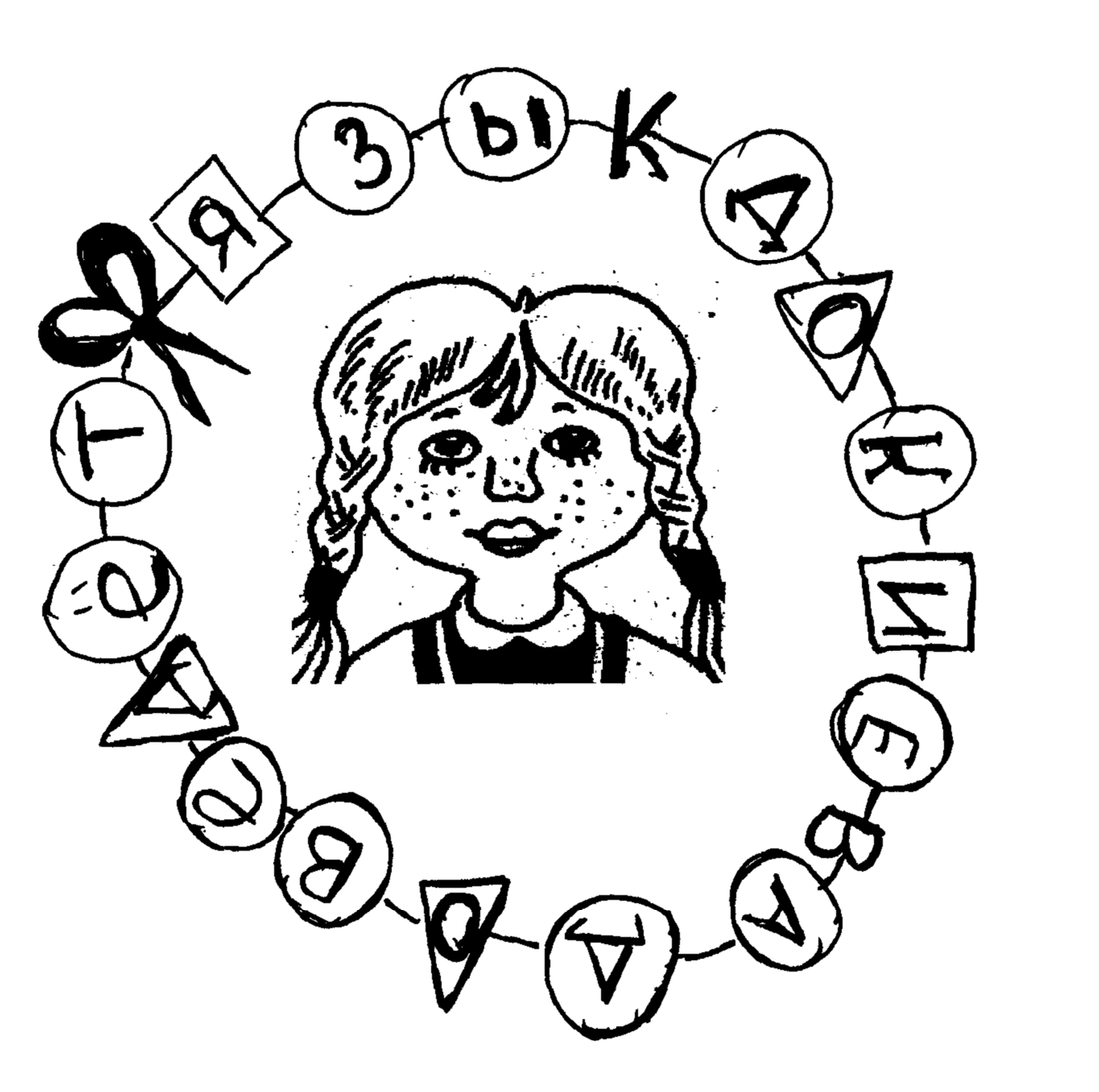 Рисунок 1.2) После выполнения задания детьми проводится фронтальная беседа по вопросам:- Почему так говорят? - Как могут общаться люди не используя слов?3) Рассказ учителя о невербальных средствах общения (мимике, жестах).Упражнение 2. “Лица”. На доске пиктограммы “веселое лицо”, “грустное лицо”, “хмурое лицо”, “удивленное лицо”, “испуганное лицо”. Учитель предлагает детям определить настроение “маски”.Вводится определение “мимика”. Мимика – движения лица, выражающие внутреннее душевное состояние.На доске вывешивается данное определение.Упражнение 3. “Маски”. Дети разбиваются на пары и каждому участнику предлагается: А) выразить с помощью мимики горе, боль, страх, радость. Другой участник должен определить, что выражает лицо партнера. Затем дети меняются ролями. Б) используя “грустную маску” сказать веселую фразу и наоборот.Вывод: выражение лица играет важную роль в общении. Эмоции “слышны” лучше, чем речь. Упражнение 4. “Жесты”. Общаться можно и с помощью жестов. Я предлагаю вам вспомнить, какие жесты вы знаете, и показать их классу.Упражнение 5. “Иностранец”. Вы попали в другую страну, вас не понимают, так как вы не знаете языка. Попробуйте спросить с помощью жестов: “Который час?”, “Как пройти в гостиницу, на море…”.Вывод: пантомимика – очень информационный способ общения.Физ.минутка: «Корова», «Змея», «Зайчик» можно с помощью жестов и слов изобразить разных животных – давайте попробуем.4) Рассказ психолога о значении общения. Как важно уметь сотрудничать в паре и в коллективе. А вот сейчас вы и  попробуете выполнять задание в парахУпражнение: «Помоги другу» Дети в парах выполняют задание: что выше звёздочки или ведёрки? Проведите линию от каждой звёздочки к ведёрку. Чего больше на рисунке? Игра: «Проведи через лес» - дети выполняют в парах задание.Рефлексия: Ребята, что вам понравилось больше всего на занятии? Если вам понравилось сегодня, то на счёт три-четыре поднимите большой палец руки вверх, а если не понравилось, опустите палец вниз.:.Ритуал прощания. “С помощью жестов сделать другу подарок”.Конспект 4 занятияВнимание и наблюдательность по отношению к окружающим людямЦели: продолжить знакомство детей друг с другом и с психологом, ввести детей в игровую форму занятия; развивать умения проявлять внимание к окружающим людям, познакомить со способами человеческого общения – мимикой, жестами, речью; уметь определять эмоциональное состояние окружающих людей.Планируемые образовательные результаты:                                                                             Личностные УУД: сформировать у детей эмоциональное положительное отношение к школе, развитие эмпатии как понимания чувств других людей и сопереживание им. Коммуникативные УУД: осознание и оценка собственных эмоций и эмоций других людей как регуляторов межличностного взаимодействия; использование речевых и неречевых средств для выражения и понимания эмоций; зачатки эмпатии как понимания чувств других людей; умение  учитывать позицию других людей – партнёров по общению; уметь строить продуктивное взаимодействие со сверстниками и взрослым.Познавательные УУД: сформировать умение осуществлять анализ объектов с выделением существенных признаков ;научатся владеть своими познавательными процессами.                                                                                                     Материалы: картинки с весёлым и грустным бегемотиком, картинка привет и игрушки бегемот, мячик, доска.Ход занятияРитуал-приветствие: Давайте вспомним, когда люди встречаются, что они делают прежде всего? Приветствуют друг друга. Давайте опять встанем в круг и поприветствуем друг друга взявшись обеими ладонями и кивком головы.Введение в новую тему: на доске картинка с грустным бегемотиком, а в руках у психолога игрушка бегемот. –Ребята, скажите, кто сегодня пришёл к нам в гости? –А кто такой бегемот, что вы о нём знаете, как ещё называют бегемота? (бегемот- это животное, которое живёт в Африке около рек и очень любит воду. Весит три тонны. Днём любит плавать, а ночью ест осоку, тростник, кувшинки, жуёт траву.Задания на развитие наблюдательности по отношению к окружающим людям:-Посмотрите на бегемотика. Что вы можете о нём сказать? Мы не знаем, как его зовут. Давайте дадим ему имя. А зачем вообще нужно имя? (какой секрет общения вы знаете? – называй человека по имени, и он будет к тебе обращаться так же.)Задание «Представление по кругу»  Сейчас мы будем вспоминать как кого зовут, и каждый говорит, чем он любит заниматься в свободное от уроков время. Начинать следует со слов: Меня зовут… и потом передавать мячик следующему ребёнку.Игра «Я люблю… А вы?»  Психолог называет, что он любит больше всего, начиная со слов «Я люблю…», а потом спрашивает у остальных: «А вы?». Дети если любят тоже самое, отвечают громко: «И я!».-Посмотрите – в каком состоянии находится бегемотик? Как вы это смогли определить? При внимательном взгляде на глаза, рот, брови можно определить состояние человека. А теперь представьте что в вашем классе случилась неприятность и вам нужно утешить, подбодрить своего одноклассника или одноклассницу. Я прошу разбиться в пары. Одна пара выходит и показывают ситуации: у одного разбита коленка, у другого болит голова, другой получил плохую оценку, поссорился с другом – а второй из пары его утешает. Психолог пострадавшему даёт задание (шепчет на ухо, что с ним произошло), а другой узнаёт что случилось и утешает его.-Какой второй секрет общения мы теперь можем назвать? (будь внимателен к тем, кто тебя окружает и кому плохо, и люди будут уважать тебя).-А теперь давайте узнаем, что же случилось с бегемотиком? (у него нет друзей). Давайте станем друзьями нашему бегемотику, давайте с ним поиграем, его развеселим, а для этого научим его весёлой песенке. Мы будем её петь и показывать жестами и движениями. Называется песенка: Большой олень.У оленя дом большой, он глядит в своё окно,Зайка по лесу бежит, в дом к нему стучит:Тук, тук, дверь открой, там в лесу охотник злой.Заяц, заяц, забегай, лапу мне давай.Быстро дверь олень открыл, зайку в дом к себе впустил,Зайка, зайка, ты не трусь, мы закроем дверь.Ой, ой, страшно мне, что-то мне не по себе,Сердце в пятки всё ушло и не отошло.Не дрожи, зайчишка мой, я смотрю в своё окошко,Убежал охотник злой, посиди немножко.Да-да, посижу, больше я уж не дрожу,У меня прошёл испуг, ты хороший друг.-А вы, ребята, считаете себя друзьями? А как можно сделать приятное своему другу? (подарить подарок)Игра «Подарок другу». Дети разбиваются в пары и жестами показывают какой подарок они хотят подарить – а другой из пары отгадывает, потом меняются местами. –Давайте подарим подарок и нашему бегемотику. Психолог прикрепляет на доску весёлого бегемотика. –Посмотрите на нашего героя, что в нём изменилось? –Почему он изменился? –Какой секрет общения нам помог развеселить бегемотика.Задание на развитие внимания к окружающим людям: -А сейчас я проверю, насколько вы внимательны по отношению друг к другу, для этого поиграем в игру.Игра «Запомни друга»: Вызываются пара детей – они внимательно смотрят на внешний вид своего товарища. Потом поворачиваются спиной друг к другу. А психолог задаёт вопросы по внешнему виду. Дети должны ответить правильно на вопросы психолога.Подведение итогов. Рефлексия. Ребята, что вам понравилось больше всего на занятии? Если вам понравилось сегодня, то на счёт три-четыре поднимите большой палец руки вверх, а если не понравилось, опустите палец вниз.Ритуал-завершение: встаём в круг. Берёмся за руки и говорим имя, стоящего рядом, и слова – спасибо, мне приятно было с тобой общаться.Конспект 5 занятияТема «Отношение к окружающим людям, умение слушать собеседника»Цели: создать условия для самораскрытия, развивать умения быть внимательным к окружающим людям, слушать и слышать окружающих, развивать умение принимать решения.                                                                                                                                 Планируемые образовательные результаты:                                                                                   Личностные УУД: сформировать у детей эмоциональное положительное отношение к школе, развитие эмпатии как понимания чувств других людей и сопереживание им. Коммуникативные УУД: уметь учитывать позицию других людей – партнёров по общению; уметь строить продуктивное взаимодействие со сверстниками и взрослым.   Осознание и оценка собственных эмоций и эмоций других людей как регуляторов межличностного взаимодействия; использование речевых и неречевых средств для выражения и понимания эмоций        Регулятивные: УУД:  способность к самопознанию и самооценке; зачатки личностной рефлексии.Материалы:  игрушка щенок, листы -анкетыХод занятияРитуал-приветствие: Давайте вспомним, когда люди встречаются, что они делают прежде всего? Приветствуют друг друга. Давайте опять встанем в круг и поприветствуем друг друга взявшись обеими ладонями и кивком головы.Психолог загадывает детям загадку: - Сегодня к вам в гости придёт новый друг. А кто придёт – попробуйте отгадать загадку: с хозяином дружит, дом сторожит, живёт под крылечком, а хвост колечком (собака). К вам в гости пришёл щенок – он тоже хочет с вами подружиться. Что любит делать щенок? У него тоже ещё нет имени-клички. Давайте по - очереди будем называть – как бы вы хотели его назвать? (ответы детей). А теперь выберите самое понравившееся имя (дети выбирают). -Щенок предлагает вам поиграть в его любимую игру:                                                                   Задание на развитие внимания к окружающим людям:  Игра «Паровозик и вагончики» В этой игре выбирается два паровозика, а остальные игроки – вагончики. Паровозик подходит к деткам и говорит – здравствуйте, я паровозик, хочешь быть моим вагончиком (вагончик отвечает – хочу), цепляется за паровозик и так пока все дети не станут вагончиками. А сейчас я буду читать по одной строчке из стихотворения, когда вы услышите слово поезд, то вагончики будут стучать колёсами: «тук-тук-тук» А кто, ребята, управляет паровозиком? (машинист). Когда я скажу машинист – то паровозики говорят «чух-чух-чух». А теперь второй раз уже в движении говорим нужные слова.Поезд мчится и грохочет. (тук-тук-тук) Машинист вовсю хлопочет (чух-чух-чух).Поезд мчится под горой (тук-тук-тук). Для детей – вагон второй. (тук-тук-тук).Ну, а теперь, паровозик развозит вагончики к своим партам и сам возвращается на место.-Щенок предлагает вам поиграть: Игра: «Взялись за руки».Сейчас я вас научу в неё играть. Выходите все к доске и вставайте в линейку. Я буду говорить вам взялись за руки те, у кого одинаковые имена и вы быстренько у кого одинаковые имена берётесь за руки, а остальные стоят на месте, понятно? Взялись за руки у кого имя начинается с одной буквы? Взялись за руки те, у кого светлые волосы? У кого карие глаза? У кого день рождения осенью? Весной? Зимой? Летом? У кого есть дома собака? У кого есть братик или сестрёнка? Молодцы, рассаживайтесь по своим местам.-Щенок хочет знать о вас больше информации, поэтому сейчас мы поработаем на листочках и выполним задание: «Расскажи о себе». Перед вами листочки - анкета. Давайте заполним его для нашего щенка. Многие ещё не умеют писать, то будете рисовать. А кто умеет писать печатными буквами будет писать, а я буду помогать вам. Щенок говорит вам огромное спасибо, как он это делает? Подведение итогов. Рефлексия. Ребята, что вам понравилось больше всего на занятии? Если вам понравилось сегодня, то на счёт три-четыре поднимите большой палец руки вверх, а если не понравилось, опустите палец вниз.Ритуал-завершение: встаём в круг. Берёмся за руки и говорим имя, стоящего рядом, и слова – спасибо, мне приятно было с тобой общаться.РАССКАЖИ О СЕБЕ            Меня зовутКак зовёт мамаМОЙ ДЕНЬ РОЖДЕНИЯВремя годаМои глазаМои волосыМоя любимая игрушкаМоё любимое лакомствоМой любимый мультфильмКонспект  занятия 6.Эмоции. Виды эмоций и их проявление в поведении человека. Удивление, страх, отвращение, радость, горе, гнев.Цели: познакомить с понятием эмоция, видами эмоций, научить детей распознавать и правильно изображать разные эмоции, поддержать у детей желание лучше узнать себя, свои чувства и своих одноклассников.Планируемые образовательные результаты:                                                                                   Личностные УУД: сформировать у детей эмоциональное положительное отношение к школе, развитие эмпатии как понимания чувств других людей и сопереживание им. Коммуникативные УУД: уметь определять состояние другого человека,  уметь учитывать позицию других людей – партнёров по общению; уметь строить продуктивное взаимодействие со сверстниками и взрослым.  Осознание и оценка собственных эмоций и эмоций других людей как регуляторов межличностного взаимодействия; использование речевых и неречевых средств для выражения и понимания эмоций         Регулятивные: УУД:  сформировать у детей способность к самопознанию и самооценке, формировать зачатки личностной рефлексии.Материалы:  мышка- игрушка, картинки с эмоциями, картинка с грустным  и весёлым котёнком, книга со сказками о самой душевной науке И.В.ВачковаХод занятияРитуал-приветствие: все встают в круг, берутся за руки и передавая улыбку по кругу, говорят, что рады друг друга видеть.-О чём сегодня мы с вами поговорим, вы расскажете мне сами после игры? А кто придёт сегодня к вам в гости,  вы узнаете из загадки: Маленькая, серенькая,В норке таится — Кошки боится. Съела сыр до крошки — Пряталась от кошки. (про мышку). Перед вами ребята мышка-малышка – она также как и вы ходит в первый класс, только у себя в звериной школе. Сегодня она принесла с собой вот такие картинки и просит вас поиграть с ней с игру: «Угадай, какое настроение у мышки-малышки? И изобрази его». Так о чём сегодня будет наше занятие? (о эмоциях). А что такое эмоции? (это состояние, которое может переживать человек: удовольствие, страх, радость, обида, гнев, грусть, удивление).-Мышка-малышка дружит с другими зверями в своей школе: она просит вас отгадать с каким другом она сегодня пришла к вам в школу? (глазищи, усищи, хвостище, когтище, а моется всех чище! (котёнок). Ребята, наша Мышка-малышка не может отгадать, что за эмоцию переживает котёнок – помогите ей? (дети отвечают) – рисунок котёнка грустного на доске.-Как вы думаете, ребята, почему котёнок грустный? (дети отвечают). Ребята, он поссорился со своим братиком. А вот как это произошло, он сейчас вам прочитает:Два маленьких котёнка поссорились в углу,Сердитая хозяйка взяла свою метлуИ вымела из кухни дерущихся котят,Не справившись при этом,  кто прав, кто виноват.А дело было ночью, зимою в январеДва маленьких котёнка озябли во дворе.Легли они, свернувшись на камень у крыльца,Носы уткнули в лапки и стали ждать конца.Но сжалилась хозяйка и отворила дверь.-Ну, что? – она спросила. – Не ссоритесь теперь?Пошли они тихонько в свой угол на ночлег,Со шкурки отряхнули холодный мокрый снег.И оба перед печкой заснули сладким сном,А вьюга до рассвета шумела за окном.-Давайте проинсценируем эту сценку – кто будет актёрами?(сценка с детьми).-Какой стал котёнок? Покажите.А теперь Мышка-малышка и котёнок  предлагает вам поиграть в их  любимую игру: «Передай без слов». Представьте, что вы видите человека, который немой, он не может говорить, но может показывать, вот вы сейчас и будете этим немым человеком – и с помощью жестов и мимики покажите то, что я прошепчу вам на ушко ( ем сладкий торт; у меня болит живот, мне холодно, у меня новая игрушка, ем кислые ягоды).- Скажите, пожалуйста, а кроме мимики и жестов, что нам помогает передать эмоцию? Ребята, оказывается одну и ту же фразу можно сказать с разной интонацией, меняя свой голос (по-доброму, грустно, испуганно, ласково, весело, сердито, жалобно, с пренебрежением). Вот сейчас мы и попробуем это сделать:-Котик, кот, иди к доске, расскажи о колоске! Кого называю тот рассказывает эту фразу с той интонацией с какой я прошепчу ему на ушко (дети отвечают).-Так что такое эмоции и как они проявляются в жизни?-Ребята, а ещё наша Мышка-малышка очень любит читать сказки! А вы любите читать сказки? (ответы детей). Сегодня мы начнём читать замечательные сказки о самой душевной науке. И первая сказка называется: «Сказка о волшебных зеркалах». (стр 19-21). А вот что произошло дальше, мы прочитаем на следующем занятии.Подведение итогов. Рефлексия. Ребята, что вам понравилось больше всего на занятии? Если вам понравилось сегодня, то на счёт три-четыре поднимите большой палец руки вверх, а если не понравилось, опустите палец вниз.Ритуал-завершение: встаём в круг. Берёмся за руки и говорим имя, стоящего рядом, и слова – спасибо, мне приятно было с тобой общаться.Конспект   занятия 7Поступки мои и окружающихРитуал-приветствие:  Дети стоят в кругу. Психолог подходит к одному из детей, звонит в колокольчик и говорит приветственные слова: «Здравствуй, Ваня, мой дружок!». После этого Ваня берёт колокольчик и приветствует рядом стоящего другого ребёнка. Игра продолжается до тех пор, пока колокольчик не «пропоёт» приветствие каждому ребёнку.-Ребята, кто же сегодня придёт к вам в гости, как вы думаете? (ответы детей) А отгадать вам поможет моя загадка:1 На слайде:  Загадка про ежа Сердитый недотрогаЖивёт в глуши лесной.Иголок очень много,А нитки не одной. На слайде появляется ёжик. Изобразите сердитого ёжика. Почему его зовут недотрога?2 слайд: -Что вы знаете про ежей?(на слайде появляются картинки – враги – лисы, совы,3 слайд:  охотится на змей, мышей, жуков, ест ягоды, грибы, зимой впадает в спячку. 4 слайд: В апреле появляются ежата, ежиха кормит их молоком). –Нашего гостя зовут «Добруша», давайте будем настоящими хозяевами и сделаем приятное для нашего «Добруши»5 слайд: - А для этого, давайте нарисуем ёжика двумя руками одновременно: (дети рисуют на листе, а психолог на доске).Внимание к окружающим людям,  постановка проблемы: 6 слайд: - Ребята, вот что рассказал мне наш гость – ёжик, какой случай с ним произошёл. Однажды ребята поймали ёжика, принесли его домой и вот что из этого получилось.А ёжик ночью убежал его никто не обижал.Он тосковал ещё с утра, он тосковал ещё вчера.Чего он глупый тосковал? К нему никто не приставал,Его мы так любили, и гладили, и мыли.Но он свернулся и дрожал,А после взял и убежал. Мы обыскали все кустыДо самой тёмной темноты,И я кричал, и брат кричал,А ёж таился и молчал.В траве сновали паучки,Тихонько тренькали сверчки,С родной природой в мире ёж был в своей квартире. (на слайде картинки леса, бабочки, слышатся звуки леса).-Почему убежал ёжик? Чего не смогли понять дети? А что должны были сделать братья, чтобы понять ёжика?  Как бы вы поступили на месте братьев? (ответы детей).7 слайд: -Так вот сегодня ребята, мы узнаем новый секрет общения:  На слайде: умей поставить себя на место другого человека,  и ты сможешь его понять. Как вы это понимаете? (ответы детей).А как мы можем определять, что чувствует другой человек, с помощью чего? (ответы детей). Да, ребята, в этом нам помогает мимика, жесты и интонация голоса. 8 слайд: На слайде: Закрепление полученных знаний: Давайте потренируемся в угадывании эмоций: сейчас на экране будет появляться эмоция, а вы должны её отгадать и изобразить, договорились. -А умеете ли вы ребята определять состояние другого человека? (ответы детей).Вот это мы сейчас и проверим. А для этого сыграем в игру: «Пойми меня».Я буду рассказывать стихотворение про девочку Иру и ежа. Я буду играть роль Иры, а кто по желанию захочет – будет играть роль ежа. Но произносить слова за ежа вы будете с определённой интонацией голоса и мимикой лица, а с какой я буду шептать на ухо. А все остальные должны отгадать, какую эмоцию испытывает ёжик.Ира просит: -Ёжик, ёж, ты мне платьице сошьёшь?Ёж ответил из-под ёлки: -Ниток нет, одни иголки. Сначала давайте выучим слова, которые говорит ёжик: Ниток нет, одни иголки.  -А теперь желающие? (грустно, весело, сердито, испуганно, удивлённо). Дети отгадывают с какой интонацией говорят дети.9 слайд: Физ.минутка: -Ребята, вы, наверно, устали? Ёжик устал. Ёжик предлагает вам с ним поиграть. Вставайте на ноги: Ёжик по лесу идёт, ёжик песенку поёт, он иголки поднимает и тихонько опускает.  Ёжик отдохнул! Молодцы! Закрепление секрета общения: -А сейчас я хочу рассказать вам одну историю, которая произошла с двумя братьями, а чтобы это было интереснее, вы будете эту историю показывать сами. Кто желающие? Мама ушла в магазин. Как только она ушла, братья стали баловаться. Они бегали вокруг стола и кидались подушками. Вдруг щёлкнул замок – это вернулась мама. Старший брат быстро сел на диван, а младший продолжал подбрасывать подушку и разбил люстру. Мама рассердилась и поставила его в угол. Старший поднялся и встал рядом с ним. – Почему ты так поступил? – спросила мама. –Так будет справедливее, - ответил брат. -Почему старший брат так поступил? Что могла после этого сделать мама? А как бы вы поступили на месте брата? (ответы детей).-На слайде: посмотрите и скажите, какую эмоцию испытываю я после ваших ответов? (весёлый смайлик).Рефлексия занятия: Что запомнилось? Лестница настроения: дети оценивают своё настроение. Сюрпризный момент: А ёжик «Добруша» тоже говорит вам огромное спасибо, ему очень понравилось с вами играть, и он приготовил для вас угощение: (вносят пирожные ёжики»). Вы сейчас пойдёте в столовую и попьёте чай. Какую эмоцию вы сейчас испытываете?Ритуал-прощание: Дети берутся за руки: и говорят по кругу: спасибо, имя ребёнка, мне приятно было с тобой общаться.Конспекты психологических занятий.  2 класс.Занятие 1.Что изучает психология. Психология – знакомая незнакомка. 2 классЦель: дать повторить представление о психологии; продолжать знакомить с играми, развивающими внимание, память, мышление, воображение; научить детей выражать свои чувства с помощью слов, невербальных и изобразительных средств; содействовать развитию умения слушать понимать себя и других людей; создать мотивацию на совместную работу; снятие мышечного напряжения.Планируемые образовательные результаты:Личностные УУД: формировать у детей внутреннюю позицию школьника на уровне  положительного отношения к школе, развивать способность к самопознанию; развивать умение оценивать свою работу, способность к самооценке. Ориентация в нравственном содержании как собственных поступков, так и поступков окружающих людей.Коммуникативные УУД:  учить умению учитывать позицию других людей – партнёров по общению; допускать возможность существования различных точек зрения, в том числе не совпадающих с их собственной; уметь строить продуктивное взаимодействие со сверстниками и взрослым; умение работать в паре; использовать речь для регуляции своего действия.Регулятивные УУД: учить адекватно воспринимать предложения и оценку учителя, одноклассников и других людей;  формирование умения осуществлять самоконтроль; учить планировать свои действия в соответствии с поставленной задачей и условиями её реализации, в том числе во внутреннем плане.                                        Познавательные УУД:  учить  умению осуществлять анализ объектов с выделением существенных признаков, устанавливать причинно-следственные связи в изучаемом круге явлений; умение творчески мыслить  и решать проблемы творческого характера;  развивать стремление к совершенствованию своих способностей.Материалы:   игрушка «Сияшка»;  цветные карандаши, дидактический материал «Клоуны»; карточки с эмоциями; листы с заданием перепутанные линии; карточки с цветными кружками и цифрами;  листы для рисования;  карточки с оценками: молодец, хорошо; старайся, дидактический материал: весёлое и грустное солнышко.Ход занятияРитуал-приветствие: Давайте сейчас поприветствуем соседа по парте дружеской улыбкой и пожмём ему ладонь. Введение в тему занятия: Психолог: Ребята, в этом году мы с вами будем продолжать изучать такую волшебную науку, психология, которая помогает вам более успешно учиться на уроках и лучше понимать друг друга. А кто будет на протяжении этого года с вами встречаться на наших занятиях, вы сейчас узнаете, отгадав загадку:До чего сияет ярко, щедро дарит всем подарки: теплоту, добро и свет миллионы долгих лет.  Утром выгляну в оконце, в небе радостное… (солнце). Правильно, но только  с вами будет встречаться сынок солнышка «Сияшка, обаяшка,  оранжевая рубашка», он такой же озорной, весёлый, общительный и любознательный как вы, ребята. Поэтому он попросился у мамы солнца с вами заниматься и обрести себе новых друзей. -Все вы отдохнули за лето, набрались сил для новых достижений, все куда-нибудь ездили. Быстренько, расскажите самое запомнившееся событие  за это лето нашему «Сияшке»? Скажите, ребята, а какие эмоции вы чаще всего испытывали во время ваших путешествий или отдыха с родителями? И конечно, же у вас было радостное настроение. А какое настроение у вас сейчас, расскажите? А какое лучше иметь настроение? Если у вас хорошее настроение, как вы это выражаете, что вы можете подарить другим людям при встрече с ними и как без слов другие узнают, что у вас хорошее нестроение? (воздушный поцелуй, помахивание рукой, конечно, улыбка и искрящиеся глаза). Улыбка может согреть своим теплом, улучшить настроение. В какой песне поётся про улыбку? Давайте споём припев для «Сияшки». Поднимите большой палец руки у кого сейчас весёлое настроение? А у кого печальное, что мы можем сделать? А «Сияшка» предлагает замечательную игру, чтобы улучшить настроение: «Клоуны». Для этой игры нужно разделиться на пары.-Нужно смотря друг на друга: брови свести вместе и развести; глаза сильно прищурить и широко открыть; губы максимально растянуть в улыбке, а потом поджать их бантиком; шею максимально вытянуть, а потом в тянуть в плечи; плечи максимально свести и развести; руками обнять партнёра, погладить по голове и пожелать успехов в учёбе и улыбнуться.-Теперь с хорошим настроением и поиграем: сейчас вы будете превращаться в различных животных и показывать, что они переживают: «Изобрази персонажей» Делимся в пары. Выполняем задания: испуганный зайчик, прячется от  злого волка; печальные братец Иванушка – козлёночек и сестрица Алёнушка – сидит на камушке; удивлённый енот, который видит своё удивленное отражение в пруду;  довольный кот, который греется в лучах весёлого солнышка; весёлые Винни-пух и Пятачок идут в гости; Золушка, грустит, потеряв туфельку,а рядом печальный принц, который потерял на балу Золушку; Герда печальная, потеряла брата Кая, а Кая злой, потому что ему попала льдинка в сердце;  злой Карабас-Барабас и весёлый Буратино. Молодцы, ребята, а теперь расскажите «Сияшке», какие эмоции вы знаете и покажите на картинке.-А сейчас «Сияшка» просит вас помочь ему выполнить правильно задания, которые ему задали в его солнечной школе, поможем?1 задание: «Найди отличия у 4 клоунов».2 задание: «Перепутанные линии» Ребята, перед вами нарисованы линии, соединяющие буквы с цифрами. Надо найти, какая буква соединена с определённой цифрой. Будьте внимательны, найти пары сложно, ведь надо искать только глазами, без помощи рук.  Какие у вас получились слова? Проверьте друг друга. Умницы. Сияшка даёт карточки с оценками.Физ.минутка: Сияшка предлагает отдохнуть и выполнить игру: «Ухо-нос». Левой рукой взяться за кончик носа, а правой – за противоположное ухо. Хлопнуть в ладоши и поменять руки местами. Выполнить 8 раз.3 задание: «Запомни картинку и зарисуй». Я сейчас вам покажу картинку, вы внимательно посмотрите и запомните, как она нарисована. А теперь я убираю картинку, а вы зарисуйте её по памяти. Проверьте друг друга. Сияшка даёт карточки с оценками.4 задание: «Волшебный карандаш». Наш «Сияшка»  является сыном солнышка. А солнышко состоит из круга и палочек. Вот вы сейчас сделайте ему приятное, попробуйте нарисовать, что же такое может быть из кругов и палочек. Их может быть несколько, нарисуйте и дайте рисунку название. А потом покажите «Сияшке».Кто справился со всеми заданиями, тот получает карточку «Молодец!» кто справился с тремя заданиями «Хорошо»; а кто справился только с одним заданием, тот получает карточку: «Старайся лучше».Время книги:  мы уже знаем, как вы провели каникулы. А теперь давайте узнаем, как провела каникулы девочка Юля вместе со своим папой-психологом. Глава «серебряный шар из созвездия Гончих Псов» из книги «Сказки о самой душевной науке» стр. 36-43.Подведение итогов, рефлексия: что запомнилось на занятии? Какое настроение? Выберите то солнышко, какое у вас настроение сейчас.Ритуал-завершение: встаём в круг. Берёмся за руки и с «Сияшкой» и говорим имя, стоящего рядом, и слова – спасибо, мне приятно было  с тобой общаться.Занятие 2. Восприятие и внимание.Цель: актуализировать имеющиеся у детей психологические знания-  закрепить представления о восприятии, раскрыть понятие «внимание»; продолжать знакомить с играми, развивающими восприятие,  внимание, память, мышление, воображение; содействовать развитию умения слушать понимать себя и других людей; создать мотивацию на совместную работу; способствовать развитию у детей навыков коллективного сотрудничества; показать значение психологических процессов для школьной жизни, снятие мышечного напряжения.Планируемые образовательные результаты:Личностные УУД: формировать у детей внутреннюю позицию школьника на уровне  положительного отношения к школе, развивать способность к самопознанию; развивать умение оценивать свою работу, способность к  рефлексивной самооценке. Коммуникативные УУД:  учить умению учитывать позицию других людей – партнёров по общению; допускать возможность существования различных точек зрения, в том числе не совпадающих с их собственной; уметь строить продуктивное взаимодействие со сверстниками и взрослым; умение работать в паре; использовать речь для регуляции своего действия.Регулятивные УУД: учить адекватно воспринимать предложения и оценку учителя, одноклассников и других людей;   формирование умения осуществлять самоконтроль; учить планировать свои действия в соответствии с поставленной задачей и условиями её реализации, в том числе во внутреннем плане.                                                                                                          Познавательные УУД:  учить  умению осуществлять анализ объектов с выделением существенных признаков, устанавливать причинно-следственные связи в изучаемом круге явлений; умение творчески мыслить  и решать проблемы; умение осознанно строить речевое высказывание в устной форме.Материалы:   игрушка «Сияшка»;   зеркальце, аудиозапись голосов животных;  меховой шарик, деревянное кольцо, пластмассовый шарик, наждачная бумага, железная мышка, шишка еловая, шишка сосновая;  цветные карандаши, дидактический материал карточки с цветными кружками и цифрами;   доска, мел, листы для рисования;  шарики,  карточки с качествами характера;  карточки с оценками: молодец, хорошо; старайся, дидактический материал: весёлое и грустное солнышко.Ход занятияРитуал- приветствие: Давайте сейчас поприветствуем соседа по парте дружеской улыбкой и пожмём ему ладонь.Введение в тему занятия: Игра-разминка: Сегодня «Сияшка» предлагает вам поиграть с его другом, а кто его друг вы узнаете, отгадав  загадку:Я всегда со светом дружен – если солнышко в окне,Я от зеркала, от лужи пробегаю по стене. ( «Солнечным зайчиком»). Игра: «Солнечный зайчик». Представьте себе, что солнечный зайчик заглянул вам в глаза, зажмурьтесь. Он побежал дальше по лбу (нежно погладьте лоб подушечками пальцев), по щекам, по голове, по шее, плечам. Теперь солнечный зайчик греет наш живот, грудь (погладьте себя). Погрел спинку и побежал по ногам быстро-быстро – похлопайте себя, стараясь его поймать, но осторожно, не причините ему вреда. Погладьте солнечного зайчика – он прыгнул вам на ладошку. Вот вы и подружились с ним.                                                                                                                                          –Что помогло вам в этой игре, какой познавательный процесс, который мы изучали в прошлом году? (восприятие)   - Что такое восприятие? (всё что мы видим, слышим, чувствуем – называется восприятием.  А какое именно, восприятие нам помогало? (зрительное). Молодцы!Игра: «Угадай животное». -А сейчас послушайте голоса животных и отгадайте, кто эти животные? (дети отгадывают). Какое восприятие нам в этом помогло справиться с заданием? (слуховое).             Игра: «Почувствуй на ощупь». –А сейчас «Сияшка» вам предлагает поиграть в игру, которая связана и с восприятием и с ощущением. Нужно на ощупь определить, из какого материала сделан предмет. А для этой игры я вызывать буду вас парами. Одному будут завязываться глаза, а другой должен давать своему партнёру потрогать предметы, тот должен определить,  из чего они сделаны. По одному разу, а потом меняются местами: (меховой шарик, деревянное кольцо, пластмассовый шарик, наждачная бумага, железная мышка, шишка еловая, шишка сосновая).«Игра Те у кого…» -Сейчас выполните такое задание, которое предлагает «Сияшка». Я буду называть какие-то признаки, и говорить к ним задание, а вы должны правильно выполнить.-Те, у кого есть брат, щёлкните пальцами вот так.-У кого карие глаза, подмигните.-кто самый высокий в классе, громко крикнет, стуча себя в грудь кулаками: «Я Дядя Стёпа».-те, кто сегодня хорошо позавтракал, погладьте себя по животу.-те, кто любит собак, два раза гавкните.-те. У кого есть синий цвет в одежде, повернитесь к соседу и скажите: у тебя замечательная причёска.-кто любит мороженое, должен заглянуть под свой стул.-кто любит учиться, должен хлопнуть в ладоши и крикнуть ура!-Что вам помогло правильно выполнить это задание? (внимание, сосредоточенность). –Что такое по-вашему внимание? (внимание – это сосредоточенность человека, на какой-либо деятельности, или каком-либо предмете). Как нам помогает внимание и восприятие в школе, на уроках?  Когда мы пишем, если мы внимательны, то и не делаем ошибок и получается лучше. А когда мы думаем. Как бы быстрее сделать домашнее задание и пойти погулять, то мы не сосредотачиваемся на письме, у нас все мысли об улице и предстоящей прогулке.Упражнение: «Запомни и нарисуй». -Чтобы лучше учиться, мы сейчас выполним такое задание: Посмотри внимательно  на картинку и зарисуй, что запомнил. «Сияшка» оценивает правильность выполненного задания и даёт карточку с оценками.-А теперь давайте в парах выполним задания, которые приготовил для нас «Солнечный зайчик».Игра: «Замени букву». РОСТ    СОН       ШИНА  РАНА  ДОК. Замените одну из согласных букв буквой М и запишите слово, которое у вас получилось. В парах. Обсуждение. Кто какие слова получил. «Сияшка» даёт оценки.      Игра:  «Подбери по смыслу». На доске написаны слова: нужно к с  слову из первого столбика подобрать слово из второго столбика, у которых похожее    по смыслу значение.                                                                                                                                                                 -Давайте отдохнём вместе с «Сияшкой». «Сияшка» очень любит играть со всем, что круглое. Поэтому он любит играть с шариками. Вот и мы теперь с ним поиграем с шариками. -Покатать шарик между пальцами. -Подбросить одной рукой, поймать другой рукой. -Подкидывать шарик из за спины, а ловить впереди. -Перекатывать шарики одновременно в парах по столу.-А сейчас, каждый из вас подойдёт к «Сияшке» и вытащит из него карточку, не показывая другому, сядет за свой стол и прочитает, какое качество характера у него написано. Кого вызываю, должен назвать своё качество, а у кого противоположное качество должен выйти к этому ребёнку и назвать своё. Если пары совпали правильно, то вы успешно справились с заданием – «Сияшка» выдаёт вам оценку.(трусливый, смелый, трудолюбивый, ленивый, лживый, честный, неряшливый, аккуратный, жадный, щедрый, скромный, хвастливый, замкнутый, общительный).-И последнее задание «Солнечного зайчика», которое надо выполнить в группах. Разделитесь на две группы. Я вам раздам карточки со сказочными героями и героями мультфильмов. Вы должны найти пары: отрицательного героя и положительного и назвать сказку или мультфильм. У вас должно получится 7 пар. Обсуждение. Если всё сделано правильно, то «Сияшка» выдаёт оценку.Время книги: А теперь пришло время нашей книги. Сегодня мы узнаем, что произошло с Юлей и её папой на вечерней прогулке. Стр 131-135 Книги о самой душевной науке.  «Появление волшебника Барденбука». «Загадка Психоочистителя.»Подведение итогов, рефлексия: что запомнилось на занятии? Какое настроение? Выберите то солнышко, какое у вас настроение сейчас.Ритуал-завершение: встаём в круг. Берёмся за руки и с «Сияшкой» и говорим имя, стоящего рядом, и слова – спасибо, мне приятно было  с тобой общаться.Радостный                      мокрыйХолодный                    крошечныйБлестящий                   морозныйСырой                           весёлыйМаленький                распахнутыйОткрытый                 сверкающийТОРС -___________________ТЕСТО - _________________РУКА - ___________________ПОСТ-____________________ЗИНА-____________________  ТОРС -___________________ТЕСТО - _________________РУКА - ___________________ПОСТ-____________________ЗИНА-____________________ТОРС -___________________ТЕСТО - _________________РУКА - ___________________ПОСТ-____________________ЗИНА-____________________ТОРС -___________________ТЕСТО - _________________РУКА - ___________________ПОСТ-____________________ЗИНА-____________________ТОРС -___________________ТЕСТО - _________________РУКА - ___________________ПОСТ-____________________ЗИНА-____________________3 занятие «Что такое внимание». «Виды внимания – внешнее и внутреннее».Цель: Создание воспитывающей среды, обеспещивающей активизацию социальных, интеллектуальных интересов учащихся в свободное время, формирование и развитие творчески растущей личности; закрепить представления о «внимании»;  познакомить с внутренним и внешним вниманием; продолжать знакомить с играми, развивающими восприятие,  внимание, память, мышление; содействовать развитию умения слушать понимать себя и других людей; создать мотивацию на совместную работу; способствовать развитию у детей навыков коллективного сотрудничества; ознакомление с эмоциями, дифференциация собственных чувств и эмоций.Планируемые образовательные результаты:Личностные УУД: формировать у детей внутреннюю позицию школьника на уровне  положительного отношения к школе, развивать способность к самопознанию; развивать умение оценивать свою работу, способность к  рефлексивной самооценке; нравственно-этическая ориентация: уважительное отношение к иному мнению.Коммуникативные УУД:  учить умению учитывать позицию других людей – партнёров по общению; допускать возможность существования различных точек зрения, в том числе не совпадающих с их собственной; уметь строить продуктивное взаимодействие со сверстниками и взрослым; умение работать в паре; использовать речь для регуляции своего действия.Регулятивные УУД: учить адекватно воспринимать предложения и оценку учителя, одноклассников и других людей;    развитие волевой саморегуляции; формирование умения осуществлять самоконтроль; учить планировать свои действия в соответствии с поставленной задачей и условиями её реализации, в том числе во внутреннем плане.                                                                                                          Познавательные УУД:  учить  умению осуществлять анализ объектов с выделением существенных признаков, устанавливать причинно-следственные связи в изучаемом круге явлений; умение творчески мыслить  и решать проблемы; умение осознанно строить речевое высказывание в устной форме.Материалы:   игрушка «Сияшка»;   доска, маркеры,  листы с заданием «Белочка»,  знак  «Не выкрикивай»,   листы с переплетёнными линиями; листок с рассказом «Чудесная ёлка»,  шарики по количеству детей; карточки в клеточках; и листы с заданием «соедини части слов»;  трафарет на каждого ребёнка по эмоции, цветные карандаши;  карточки с оценками: молодец, хорошо; старайся, дидактический материал: весёлое и грустное солнышко.Ход занятияРитуал- приветствие: Давайте сейчас поприветствуем соседа по парте дружеской улыбкой и пожмём ему ладонь.Игра-разминка: «Имя, фрукт». Дети сегодня «Сияшка» пришёл к вам с мячиком – он очень любит играть в мяч, потому что он тоже круглый. Дети по кругу кидают друг другу мяч и называют своё имя и фрукт на первую букву своего имени. Следующий ребёнок должен повторить, что любит первый и сказать своё имя и фрукт на первую букву имени и передаёт мяч дальше».Игра в парах: «Найди отличия у белочки»  Дети в парах ищут сколько отличий и получают от Сияшки оценку. Введение в тему занятия: Что вам помогло выполнить это задание? Как вы думаете: что такое внешнее внимание? (Когда мы выделяем предметы, которые видим, слушаем, трогаем, пробуем, нюхаем – называется внешним вниманием). Сейчас мы выполним задания на внимание:Упражнение в парах: «Переплетённые линии» - косилка, костыль. На листах переплетённые линии нужно зрительно посмотреть линии и определить какие буквы соответствуют цифрам и записать слова. Беседа «Птица и птенцы» стр 109 Глазунов Д.А. 3 класс. Вывешивается знак – учим детей не выкрикивать. Упражнение в парах: «Чудесная ёлка». Педагог-психолог читает рассказ «Чудесная ёлка». Дети должны внимательно послушать и ответить на вопросы.1 паре: Где стояла маленькая ёлочка? 2 паре: Какие предметы повесили на ёлочку и положили под ёлочку? (ягоды рябины, 3 яблока, апельсин, морковка, кочан капусты). 3 паре: Какие животные приходили к ёлочке: снегири, два зайца и лиса. 4 паре: Сколько было снегирей, зайцев и лисиц? 5 паре: куда ложились пушистые хлопья снега? (на землю, кусты и деревья). -А сейчас «Сияшка» предлагает вам отдохнуть и выполнить танец: «Перекрёстные движения» и играем с шариками: перекидываем из руки в руку; катаем по ладошкам; подкидываем через ногу; катаем партнёру; кидаем одновременно шарики друг другу. Беседа: Что помогло вам выполнить эти игры? Наши мысли, представления и умственная деятельность – называется внутренним вниманием! А сейчас оно нам поможет при отгадывании загадок: Металлическая птица керосин пьёт как водицу – самолёт. Золотое решето чёрных домиков полно – подсолнух. Водяные мастера строят дом без топора – бобры. Страшный зверь сидит в болоте, целый день он на охоте, ловит мошек, комаров и весь вечер петь готов. – лягушка. Не зверь, не птица, нос как спица, летит – кричит, сядет – молчит. Кто его убьёт, свою кровь прольёт – комар. Игра: «Посмотри и нарисуй» Дети каждый сморит на картинку с цифрами, когда карточка убирается они зарисовывают на листе.(приложение)Игра в парах: «Соедини части слов». Дети в парах соединяют части слов, чтобы получились слова. (приложение). Сияшка выдаёт оценки. Чтение сказки «Про чувства». Стр 29-31 И.В.Ганичева Телесно ориентированные подходы к психокоррекционной и развивающей работе с детьми. Рисунок «Какое чувство или эмоция больше всего понравилась». Детям даётся трафарет эмоции – нужно дорисовать.Подведение итогов, рефлексия: что запомнилось на занятии? Какое настроение? Выберите то солнышко, какое у вас настроение сейчас.Ритуал-завершение: встаём в круг. Берёмся за руки и с «Сияшкой» и говорим имя, стоящего рядом, и слова – спасибо, мне приятно было  с тобой общаться.Конспекты психологических занятий.  3 класс.Занятие 1. Что изучает психология. Новая встреча с психологией.Цель: дать повторить изученный ранее материал по психологии; пробудить интерес к психологии, осознание личностного смысла понятия «самооценка», её позитивных и негативных сторон; способствовать формированию адекватной самооценки; продолжать знакомить с играми, развивающими внимание, память, мышление; развивать способность к самопознанию и рефлексии; способствовать развитию навыков эффективного взаимодействия и сотрудничества; создать мотивацию на совместную работу; снижение негативных эмоций; снятие мышечного напряжения.Планируемые образовательные результаты:Личностные УУД: формировать у детей внутреннюю позицию школьника на уровне  положительного отношения к школе, мотивацию для усвоения знаний по психологии; учебно-познавательный интерес к новым областям знаний; развивать способность к самопознанию; развивать умение оценивать свою работу, способность к самооценке. Коммуникативные УУД:  учить осознанию важности общения со сверстниками и взрослыми; уметь строить продуктивное взаимодействие со сверстниками и взрослым; умение работать в паре; использовать речь для регуляции своего действия.Регулятивные УУД: учить адекватно воспринимать предложения и оценку учителя, одноклассников и других людей;  формирование умения осуществлять самоконтроль.Познавательные УУД:  учить  умению осуществлять анализ объектов с выделением существенных признаков,; умение творчески мыслить  и решать проблемы творческого характера;  развивать стремление к совершенствованию своих способностей.Материалы:   игрушка «Домовёнок»;  мяч,  доска, мел, листы с критериями самооценки; цветные карандаши, листы с заданиями на развитие мышления;;  листы с лесенками;  карточки с оценками: молодец, хорошо; дидактический материал: паровозик с вагончиками по настроению.Ход занятияРитуал-приветствие: Давайте сейчас поприветствуем соседа по парте дружеской улыбкой и пожмём ему ладонь. Введение в тему занятия:  Ребята, расскажите свои ассоциации: «Как я провёл лето» - на что был похож ваш отдых на каникулах. По очереди дети говорят свои ассоциации. Значит, у всех положительные эмоции, значит, вы хорошо отдохнули и готовы заниматься успешно и с желанием.Педагог-психолог: Ребята, в этом году к вам на занятия вместе со мной будет приходить  герой, кто он вы узнаете из стихотворения:В нашем доме (ой-ой-ой)
Появился домовой.
То игрушки раскидает,
То обои оторвет,
То варенье из малины
В кухне на пол разольет.
А недавно (просто ужас!)
Что он в доме натворил...
Он мячом футбольным в зале
Люстру новую разбил!
Только хуже всего - то,
Что никто о нем не знает,
И за все его проделки
Нам с сестренкой попадает!-Правильно, это домовёнок Вася – родственник домовёнка Кузьки – он действительно шалунишка, но очень любит общаться, играть  с детьми и давать им различные задания. Вот вы с ним и подружитесь и будете выполнять разные задания, беседовать. Сейчас Вася предлагает вам пообщаться руками: а для этого повернитесь к соседу по парте, закройте глаза, найдите руки друг друга, соедините ладошки. А теперь поздоровайтесь руками на ощупь, поконфликтуйте, помиритесь руками и погрейте ладошки друг друга. Молодцы»! Василий шалуника, поэтому очень любит подвижные игры и сейчас он предлагает вам поиграть в игру:Игра-разминка:  «Передайте мяч» Сейчас встанем в круг, а считалкой  выберем ведущего, мяч быстро начинают передавать по кругу, а задача ведущего забрать мячик, у кого получится забрать, тот становится ведущим.Педагог-психолог:   «Чтение сказки». Беседа о самооценке. Ребята, сейчас, я вам прочитаю сказку, которая называется «Роза и ромашка». Вы внимательно послушайте, после прочтения ответьте на мои вопросы и определите тему нашего занятия. «Роза и ромашка» В маленьком городе без названия был крошечный садик, в котором росла прекрасная алая роза. Неподалеку от розы росла бедная беззащитная ромашка. Она только что распустилась, ее еще не окрепшие лепестки были белыми, обычными. Ромашку окружало множество разнообразных полевых цветов. Но ее ничего не радовало. В ее крошечной желтенькой головке была большая мечта - стать прекрасным, необычным цветком. Ромашка с восхищением смотрела на ухоженную розу. Когда была засуха, хозяин поливал свой цветок, когда шли обильные дожди, розу накрывали, и ни одна грозная капля не попадала на бархатные лепестки нежного цветка. "Как же ей хорошо, - думала ромашка. - Оказаться бы мне на ее месте", - не переставал мечтать маленький желтенький цветок с длинными лепесточками, похожими на крылышки бабочек.
Но вот однажды шел по дорожке ребенок. Увидев ромашку, он с восхищением сказал: "Какой красивый цветок!". Ромашка сначала не могла понять этих слов, до этого момента она считала себя самым уродливым растением. Малыш просветил ромашку, она поняла, что все цветы хороши по-своему.                                                                                                                                                                                                Обсуждение сказки: Вопросы для обсуждения: почему ромашка с восхищением смотрела на розу? Почему она считала себя уродливым растением? Что значит "все цветы хороши по-своему"? Можно ли эту фразу сказать про людей?                                                                                       Обсуждение понятия «Самооценка».Запись на доске.
1. Ребята, я бы хотела узнать, как вы понимаете слово "самооценка"? 
2. Ребята, я часто слышу такую проблему как: "Я недостаточно хорош(а)". Как вы считаете, как возникает эта проблема? 
Психолог: Самооценка - это оценка человеком самого себя: своих качеств, возможностей, способностей. Самооценка может быть: адекватной и неадекватной (завышенная и заниженная). Вместе с психологом дети разбирают критерии самооценки. Сейчас вы разделитесь на две группы и получите листы с критериями соответствующими самооценке. Но самооценка бывает разная, поэтому ваша задача разложить эти критерии на три группы: и определить названия этих самооценок. (детям даются критерии завышенной, адекватной  и заниженной самооценки) Работа в группах.Уверены  в глубине души, что немногого стоятУверены в глубине души, что обладают достаточной ценностьюБоятся совершить ошибкуНе боятся делать ошибки, но не учатся на нихДумают, что они некрасивыДумают, что они совершенствоСтесняются принимать комплиментыС удовольствием принимают комплиментыЗастенчивые, робкие, от критики плачутЛюбят хвастаться, высокомерные, не любят критикуПозволяют «вить из себя верёвки»Любят командовать другимиДелают ошибки и учатся на нихЛюбят себя такими, какие естьС уважением относятся и к себе и к другим людямПребывают в гармонии с собойЗаботятся о своём физическом и эмоциональном здоровьеВоспринимают критику как возможность к самосовершенствованиюСпокойно воспринимают комплименты-Молодцы, а теперь из всего сказанного, давайте сделаем вывод, что же такое: Завышенная самооценка - это когда человек завышает свои способности, возможности. Заниженная самооценка - это когда человек занижает свои способности, качества, возможности. Адекватная самооценка- это когда человек объективно оценивает свои качества, возможности, способности.  Сейчас кто-нибудь покажите нам уверенную в себе черепаху и неуверенную. Показ детей.Игра «Тигр, мышь, слон». Вы немного устали,  и Вася предлагает вам опять поиграть.
Ребята, все вы,  возможно, знаете игру "Камень, ножницы, бумага". Сейчас мы поиграем в такую игру, но немного по- другому.
Разбейтесь на 2 команды. Ваша задача, каждой команде обдумать и всем выбрать одного из трёх зверей: тигра, мышь или слона. Выигрывает та команда, чей зверь может прогнать второго:
• тигр прогоняет мышь;
• слон- прогоняет тигра;
• мышь - прогоняет слона.
Животных можно изображать следующим образом: 
• Тигр - руки вытянутые вперёд, словно лапы, угрожающе рычит. 
• Мышь - немного присев, руки на голове, негромко попискивает. 
• Слон- туловище слегка наклонено вперёд, руки со сложенными ладонями раскачиваются вперёд - словно хобот.                                                                                                                                           Инструкция: Каждая команда собирается у противоположенных стен помещения, за минуту участники должны договориться между собой, какого зверя вы будете представлять в первом раунде. Когда решение будет принято. Я начинаю считать до трёх, на счет три, каждая команда быстро принимает позы, символизирующие выбранного зверя. теперь становится ясно какой зверь прогнал другого. Если обе команды выбрали одно и тоже животное, победителя нет.-А теперь, Василий предлагает вам выполнить задания, где нужно думать головой. 1 задание: Продолжи ряд: числа записаны в ряд, попробуйте в парах найти закономерность и продолжить ряд, дописав ещё 3 числа:А) 5, 10, 15, 20, 25 - _____________________ (30,35,40)Б) 5, 7, 14, 16, 32, 34 - ____________________ (68,70, 140)2 задание: соедините линиями части слов, так, чтобы получились целые слова, у вас должно получится 4 слова.ОТ                      ДЕ                        МОКВЕЗ                    ОР                        НИКТЕ                     ЛИЧ                      ГИНГЕ                     РЕ                         ХОД3 задание: разбейте рисунки по группам, записав их номера. Попробуйте сделать это разными способами. Запишите признак, по которому разбиты рисунки. Один разберём на примере: (на листах). На листах оцените свою работу в паре и поставьте галочку зелёным карандашом за свою работу и красным карандашом  поставьте галочку – оценка вашего партнёра в паре за работу.Рефлексия занятия: Перед вами паровозик, который сделал для вас Вася, каждое занятие вы будете оценивать свое настроение в конце занятия, а для этого вы подходите по-очереди к паровозу и выбираете вагончик с тем настроением, которое у вас сейчас. Что понравилось на занятии, что запомнилось?Ритуал прощания: встаём в круг. Берёмся за руки и говорим имя, стоящего рядом, и слова – спасибо, мне приятно было  с тобой общаться.1 задание: Продолжи ряд: числа записаны в ряд, попробуйте в парах найти закономерность и продолжить ряд, дописав ещё 3 числа:А) 5, 10, 15, 20, 25 - _____________________ Б) 5, 7, 14, 16, 32, 34 - ____________________ 2 задание: соедините линиями части слов, так, чтобы получились целые слова, у вас должно получится 4 слова.ОТ                      ДЕ                        МОКВЕЗ                    ОР                        НИКТЕ                     ЛИЧ                      ГИНГЕ                     РЕ                         ХОД______________________________________________________________________________1 задание: Продолжи ряд: числа записаны в ряд, попробуйте в парах найти закономерность и продолжить ряд, дописав ещё 3 числа:А) 5, 10, 15, 20, 25 - _____________________ Б) 5, 7, 14, 16, 32, 34 - ____________________ 2 задание: соедините линиями части слов, так, чтобы получились целые слова, у вас должно получится 4 слова.ОТ                      ДЕ                        МОКВЕЗ                    ОР                        НИКТЕ                     ЛИЧ                      ГИНГЕ                     РЕ                         ХОД______________________________________________________________________________Занятие 2. Что такое воображение. Королевство общения. 3 классЦель: дать повторить изученный ранее материал по психологии; пробудить интерес к психологии, закрепить понятие «фантазия и воображение»; продолжать знакомить с играми, развивающими внимание, мышление; развивать способность к самопознанию и рефлексии; поплнение словарного запаса, способствовать развитию навыков эффективного взаимодействия и сотрудничества; создать мотивацию на совместную работу; развитие доверия и сплочённости в группе;  снижение негативных эмоций; снятие мышечного напряжения.Планируемые образовательные результаты:Личностные УУД: формировать у детей внутреннюю позицию школьника на уровне  положительного отношения к школе, мотивацию для усвоения знаний по психологии; учебно-познавательный интерес к новым областям знаний; развивать способность к самопознанию; развивать умение оценивать свою работу. Коммуникативные УУД:  учить осознанию важности общения со сверстниками и взрослыми; уметь строить продуктивное взаимодействие со сверстниками и взрослым; умение работать в паре; использовать речь для регуляции своего действия.Регулятивные УУД: учить адекватно воспринимать предложения и оценку учителя, одноклассников и других людей;  формирование умения осуществлять самоконтроль, умение слушать.Познавательные УУД:  учить  умению осуществлять анализ объектов с выделением существенных признаков; умение творчески мыслить  и решать проблемы творческого характера; умение определять понятия; умение выдвигать гипотезы;   развивать стремление к совершенствованию своих способностей.Материалы:   игрушка «Домовёнок»;  платок,   доска, мел, цветные карандаши,  карточки с персонажами реальными и сказочными. листы с заданиями на развитие мышления; мячики мягкие и кубики;   дидактический материал: паровозик с вагончиками по настроению.Ход занятияРитуал-приветствие: Давайте сейчас поприветствуем соседа по парте дружеской улыбкой и пожмём ему ладонь.   Девиз наших занятий: Учимся общаться, чтобы лучше учиться и больше знать!Игра-разминка: «Гори гори ясно..». (гори гори ясно, чтобы не погасло, глянь на небо, птички летят, колокольчики звенят. Раз, два, три, беги! Дети встают парами друг за другом. Ведущий держит на вытянутой руке платок. Пара бежит до платка, кто успел забрать платок, тот становится ведущим.                                                                                                                                                          Введение в новую тему: Ребята, наш домовёнок Василий в разговоре со знакомой вороной узнал, что он вымышленный персонаж, нафантазированный людьми, писателями. А что это такое фантазия он просит вас объяснить ему и почему он не реальный, как вы? (ответы детей).  Назовите мне ассоциации к слову фантазия. Давайте поможем домовёнку понять, что же такое фантазия. На доске запишем: Что бывает? Что не бывает? Вывод: Фантазия – воображение, изобретательная сила ума, творчество художника, мечта, выдумка воображенья, затейливость, причуда.Работа в группах: разделите персонажей на группы: которые реальные и которые не существуют в реальности – сказочные. Обсуждение.Упражнение: «газета» придумайте, как можно использовать газету, что из неё можно сделать.Упражнение: «Сорви яблоко». Ребята, представьте себе, что перед каждым из вас растёт яблоня, с чудесными яблоками. Яблоки висят прямо над головой, но без труда достать их не удаётся. Посмотрите на яблоню: вверху висит большое яблоко. Потянитесь правой рукой, поднимитесь на цыпочки и сделайте вдох. Теперь срывайте яблоко, нагнитесь и положите яблоко в корзину, теперь медленно выдохните. То же самое для левой руки. Ребята домовёнок предлагает вам с ним поиграть:Игра: «Водители». В парах один становится водителем, а другой его автомобилем.  Водитель кладёт руку на спину, слегка нажимаете – автомобиль едёт вперед. Если надо завернуть вправо – нажимаете на правое плечо, если влево – на левое. Если хотите, чтобы поехал назад, кладёте руку на голову. Чтобы остановился – убираете руку. Меняетесь местами. Обсуждение. В какой роли как себя ощущали, кем было быть интереснее легче и почему?Игра: «Чувство локтя». Делитесь на две команды. Эта игра потребует от вас согласованности действий, кто выполнит быстрее, та команда и победила.  Вы передвигаетесь по всему классу. На счёт 1-2-3 команда делает круг и берутся за руки. Теперь на 1-2-3 команда должна быстро одновременно сесть и встать. На 1-2-3 повернуться спиной в круг и взяться за руки. На 1-2-3 нужно согнуть руки в локтях и сцепить ими на уровне локтей, стоя спиной в кругу.  Теперь не расцепляя локтей нужно на счёт 1-2 присесть на корточки, на 3-4 встать. Ну а теперь домовёнок приготовил вам задания в парах:Упражнение в парах: «Разбей рисунки по группам» В парах разбейте фигуры по группам и запишите их номера. Запишите признак, по которому разбиты рисунки. Первое сделаем вместе.2 задание: ребусы (котёл, сапоги, карандаш, розга). Распечатать.3 задание: «Антонимы». Соедините слова с противоположным значением.Светлый                        мягкийГрустный                      толстыйТвёрдый                        длинныйГорячий                        добрыйШумный                      тёмныйКороткий                     холодныйМаленький                   весёлый  Злой                           Большой                    Тонкий                         тихийНа листах оцените свою работу в паре и поставьте галочку зелёным карандашом за свою работу и красным карандашом  поставьте галочку – оценка вашего партнёра в паре за работу.Домовёнок предлагает вам поиграть в его любимую игру: «Зайцы и морковки».Игра: «Зайцы и морковки» Пара детей заходит в круг нарисованный мелом: они охраняют свою морковку. А другие дети пытаются эту морковку забрать. Наступать  в круг можно только одной ногой и забирать морковку только одной рукой. Задача зайцев в кругу не отдать морковку, а задача зайцев за кругом забрать морковку. Обсуждение. Рефлексия занятия: Перед вами паровозик, который сделал для вас Вася, каждое занятие вы будете оценивать свое настроение в конце занятия, а для этого вы подходите по-очереди к паровозу и выбираете вагончик с тем настроением, которое у вас сейчас. Что понравилось на занятии, что запомнилось?Ритуал прощания: встаём в круг. Берёмся за руки и говорим имя, стоящего рядом, и слова – спасибо, мне приятно было  с тобой общаться.Занятие 3. Создание образа с помощью анализа и синтеза. Психология отношений. 3 классЦель: создание условий для достижения обучающимися необходимого в обществе социального опыта, для многогранного развития и социализации с свободное от учёбы время; пробудить интерес к психологии, познакомить со способом создания нового образа через анализ и синтез; продолжать знакомить с играми, развивающими внимание, мышление;  умение разгадывать метаграммы; развивать способность к самопознанию и рефлексии; научить учащихся осознавать причины своих ссор; способствовать развитию навыков эффективного взаимодействия и сотрудничества; создать мотивацию на совместную работу; развитие доверия и сплочённости в группе;  снижение негативных эмоций; снятие мышечного напряжения.Планируемые образовательные результаты:Личностные УУД: формировать у детей внутреннюю позицию школьника на уровне  положительного отношения к школе, мотивацию для усвоения знаний по психологии; развивать способность к самопознанию; развитие эмпатии как понимание чувств других людей уважительное отношение к иному мнению; развивать умение оценивать свою работу. Коммуникативные УУД:  учить осознанию важности общения со сверстниками и взрослыми; умение формулировать собственное мнение и позицию; уметь строить продуктивное взаимодействие со сверстниками и взрослым; ориентироваться на позицию партнёра в общении и взаимодействии; умение работать в паре – договариваться и приходить к общему решению в совместной деятельности; использовать речь для регуляции своего действия; умение выделить и отобразить в речи существенные ориентиры действия, а также передать (сообщить) их партнеру, планирующая и регулирующая функция речи.Регулятивные УУД: учить адекватно воспринимать предложения и оценку учителя, одноклассников и других людей;  формирование умения осуществлять самоконтроль, умение слушать.Познавательные УУД:  учить  умению осуществлять анализ объектов с выделением существенных признаков; умение творчески мыслить  и решать проблемы творческого характера; умение определять понятия; умение выдвигать гипотезы;   развивать стремление к совершенствованию своих способностей.Материалы:   игрушка «Домовёнок»;  платок,   доска, мел, цветные карандаши,  набор из двух карточек с изображением пути к дому и двух карточек с ориентирами-точками, карандаш или ручка; мячики мягкие и кубики; карточки со сказочными персонажами; тазик с водой и яйцами от киндер сюрприза;  дидактический материал: паровозик с вагончиками по настроению.Ход занятияРитуал-приветствие: Давайте сейчас поприветствуем соседа по парте дружеской улыбкой и пожмём ему ладонь.   Девиз наших занятий: Учимся общаться, чтобы лучше учиться и больше знать!Игра-разминка: на развитие навыков самоконтроля и быстроты реакции: «Зайцы и морковка» Пара детей заходит в круг нарисованный мелом: они охраняют свою морковку. А другие дети пытаются эту морковку забрать. Наступать  в круг можно только одной ногой и забирать морковку только одной рукой. Задача зайцев в кругу не отдать морковку, а задача зайцев за кругом забрать морковку. Обсуждение.Введение в тему занятия:  Наш домовёнок Васька поссорился со своим другом Кузькой. Ребята, что такое по-вашему ссора? Какие ассоциации у вас вызывает это слово? Как вы думаете почему начинается ссора? Что может привести к ссоре? Чтение главы: «Когда начинаются ссоры?» стр 227 – 231 Сказки о самой душевной науке. Вачков И.В.  Обуждение по вопросам? -Какой был раньше класс у Юли и что в нём происходит сейчас?-Почему ребята в классе начали ссориться? Что вызвало ссору?-Чем Семён Раздоров отличается от других ребят?-Какие качества характера могут спровоцировать ссоры?Можно ли было что-то сделать, чтобы ссора утихла, и как надо было вести себя ребятам?-Какие качества характера будут способствовать преодолению ссор? Какой знак вы бы нарисовали при слове конфликт и контакт. – показ рисунков.Вот сегодня мы будем выполнять различные упражнения для того, чтобы научиться сотрудничать между собой и учиться не конфликтовать.Упражнение в парах: «Дорога к дому». (модифицированное задание «Архитектор-строитель», Описание задания: двоих детей усаживают друг напротив друга за стол, перегороженный экраном (ширмой). Одному дается карточка с изображением пути к дому другому — карточка с ориентирами-точками. Первый ребенок диктует, как надо идти, чтобы достичь дома, второй — действует по его инструкции. Ему разрешается задавать любые вопросы, но нельзя смотреть на карточку с изображением дороги. После выполнения задания дети меняются ролями, намечая новый путь к дому.Упражнение в парах: «Из каких частей состоит несуществующий сказочный персонаж». Детям даются картинки с птицей Феникс, кентавром, минотавром, гидрой, единорогом, драконом, медузой Горгоной, сфинкс и т.д.  - дети должны определить  - что соединили в этих героях? Такое соединение создания новых образов называется синтезом. А вот когда берётся какая-то часть, целое делится на части,  то называется анализом.Упражнение в парах: «Запомни и нарисуй». (карточки). Педагог-психолог показывает детям на 10 секунд геометрические фигуры, затем убирает. Дети должны на листочках воспроизвести геометрические фигуры.Игра: «Метаграммы». Это  разновидность загадок, в которых зашифрованы различные слова, состоящие из одного и того же количества букв. Первую метаграмму разместил в журнале Л.Керролл – английский писатель, математик и логик. Существует два вида метаграмм. В первом случае разгадав одно из слов в метаграмме, нужно заменить в нём одну букву так, чтобы получилось новое слово. Например: с буквой г – лечу к водице, с буквой в – лечу в больнице. Во втором случае необходимо от заданного слова, постепенно меняя по одной букве и таким образом получая промежуточные слова, за заданное число шагов прийти в итоге к конечному слову. Например: на доске: лук – сук – сок; мышка – мошка – кошка. Попробуйте сейчас в парах выполнить метаграмму: превратив мяч в гол: (меч, мел, мол, гол) – на карточке.Игра в группах : «Морской бой» Дети выстраиваются перед тазиком с водой и плавающими в них яйцами от киндер-сюрпризов. У каждого три попытки – даётся в руки шарик и нужно сбить яйца. Какие сбиты вытаскиваются из воды. Сначала одна группа сбивает, потом другая – подсчитываются сбитые корабли.Д/з:  Нарисовать несуществующее животное, используя для создания образа анализ или синтез.Рефлексия занятия: Перед вами паровозик, который сделал для вас Вася, каждое занятие вы будете оценивать свое настроение в конце занятия, а для этого вы подходите по-очереди к паровозу и выбираете вагончик с тем настроением, которое у вас сейчас. Что понравилось на занятии, что запомнилось?Ритуал прощания: встаём в круг. Берёмся за руки и говорим имя, стоящего рядом, и слова – спасибо, мне приятно было  с тобой общаться.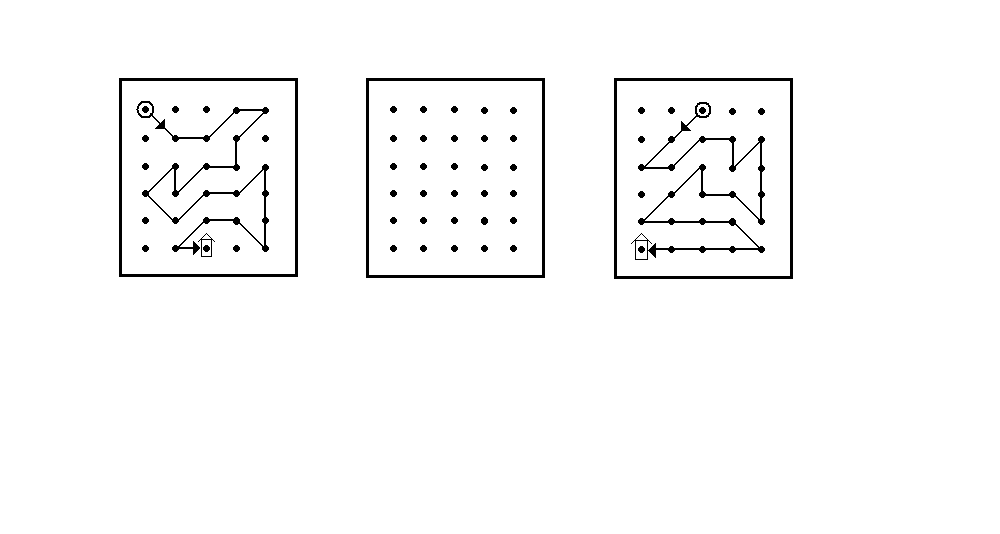 4 занятие «Создание нового образа с помощью акцентирования». «Сказка о конфликте и контакте.Цель: создание условий для достижения обучающимися необходимого в обществе социального опыта, для многогранного развития и социализации с свободное от учёбы время; пробудить интерес к психологии, познакомить со способом создания нового образа через акцентирование; продолжать знакомить с играми, развивающими внимание, мышление;  развитие аналитических способностей, развивать способность к самопознанию и рефлексии; дать учащимся представление о содержании понятий: «конфликт и контакт»; способствовать развитию навыков эффективного взаимодействия и сотрудничества; создать мотивацию на совместную работу; развитие доверия и сплочённости в группе;  снижение негативных эмоций; снятие мышечного напряжения.Планируемые образовательные результаты:Личностные УУД: формировать у детей внутреннюю позицию школьника на уровне  положительного отношения к школе, мотивацию для усвоения знаний по психологии; развивать способность к самопознанию; развитие эмпатии как понимание чувств других людей уважительное отношение к иному мнению; развивать умение оценивать свою работу. Коммуникативные УУД:  учить осознанию важности общения со сверстниками и взрослыми; умение формулировать собственное мнение и позицию; уметь строить продуктивное взаимодействие со сверстниками и взрослым; ориентироваться на позицию партнёра в общении и взаимодействии; умение работать в паре – договариваться и приходить к общему решению в совместной деятельности; использовать речь для регуляции своего действия; умение выделить и отобразить в речи существенные ориентиры действия, а также передать (сообщить) их партнеру, планирующая и регулирующая функция речи.Регулятивные УУД: учить адекватно воспринимать предложения и оценку учителя, одноклассников и других людей;  формирование умения осуществлять самоконтроль, умение слушать.Познавательные УУД:  учить  умению осуществлять анализ объектов с выделением существенных признаков; умение творчески мыслить  и решать проблемы творческого характера; умение определять понятия; умение выдвигать гипотезы;   развивать стремление к совершенствованию своих способностей.Материалы:   игрушка «Домовёнок»;  цветные карандаши,  листы для рисования шаржей, картинка со стражниками; карандаш или ручка; картинка с геометрическими фигурами; листы с заданиями;  тазик с водой и яйцами от киндер сюрприза;  дидактический материал: паровозик с вагончиками по настроению.Ход занятияРитуал-приветствие: Давайте сейчас поприветствуем соседа по парте дружеской улыбкой и пожмём ему ладонь.   Девиз наших занятий: Учимся общаться, чтобы лучше учиться и больше знать! Проверка домашнего задания: выставка рисунков «Несуществующее животное». Беседа – что использовали при рисовании нового образа: анализ или синтез?Игра-разминка в группах: «Морской бой» Дети выстраиваются перед тазиком с водой и плавающими в них яйцами от киндер-сюрпризов. У каждого три попытки – даётся в руки шарик и нужно сбить яйца. Какие сбиты вытаскиваются из воды. Сначала одна группа сбивает, потом другая – подсчитываются сбитые корабли.Игра: «Назови сказочные предметы». Дети в парах называют сказочные предметы, кто больше.Игра: «Стражники в царстве Кощеевом»: дети рассматривают портреты со стражниками. Как вы думаете, что эти стражники лучше умеют делать? Как вы это определили? Вывод: приём, когда в образе какая-то деталь особо выделяется, называется акцентированием, такие образы называются шаржами или карикатурами.Творческое задание в парах: «Создание шаржа на болтуна, ябеду, лентяя, жадину и драчуна».  Одна пара создаёт шарж на болтуна, другая на ябеду и т.д.Чтение сказки: «Сказка о конфликте и контакте» стр 231-236. Беседа по прочитанному. Беседа: как избежать конфликта.Выполнение задания в парах: «Запомни и нарисуй». Дети зарисовывают фигуры, которые увидели. (приложение). «Вставьте пропущенные буквы»:  Дети в парах вставляют пропущенные гласные так, чтобы получились названия водоплавающих животных и рыб.«Найди связь между словами»: Дети в парах подписывают слова по смыслу первой пары.Упражнение: «Щепки по реке»: Дети встают друг напротив друга, выстраивая коридор из рук. Один ребёнок – это щепка, плывущая по реке. Остальные ребята поглаживают ребёнка, пока он проходит через коридор. Потом встаёт в коридор, а другой ребёнок становится щепкой. Беседа после проведённого упражнения.Рефлексия занятия: Перед вами паровозик, который сделал для вас Вася, каждое занятие вы будете оценивать свое настроение в конце занятия, а для этого вы подходите по-очереди к паровозу и выбираете вагончик с тем настроением, которое у вас сейчас. Что понравилось на занятии, что запомнилось?Ритуал прощания: встаём в круг. Берёмся за руки и говорим имя, стоящего рядом, и слова – спасибо, мне приятно было  с тобой общаться.1задание                                                                   2 заданиеК__Т                                                                      Лиса-МехМ__Д__З__                                                           птица - ___________________                                                     __К__НЬ                                                               рыба-___________________Щ__К___                                                               змея-_____________________1 задание                                                        2 заданиеГ__РБ__Ш__                                              Нога-ботинокС__ЙР__                                                      рука-________________Л__С__СЬ                                                   голова-_______________С__М                                                           шея-___________________1 задание                                                          2 заданиеК__ЛЬМ__Р                                                повар-кастрюляД__ЛЬФ__Н                                               футболист-__________________К__ЛЬК__                                                  дровосек-___________________КР__В__ТК__                                           шофёр-______________________1задание                                                                   2 заданиеК__Т                                                                      Лиса-МехМ__Д__З__                                                           птица - ___________________                                                     __К__НЬ                                                               рыба-___________________Щ__К___                                                               змея-_____________________1 задание                                                        2 заданиеГ__РБ__Ш__                                              Нога-ботинокС__ЙР__                                                      рука-________________Л__С__СЬ                                                   голова-_______________С__М                                                           шея-___________________5 занятие«Создание нового образа с помощью преувеличения и преуменьшения».Общительность и замкнутость.Цель: создание условий для достижения обучающимися необходимого в обществе социального опыта, для многогранного развития и социализации с свободное от учёбы время; познакомить с приёмом создания нового образа через преувеличение или преуменьшение; мотивировать учащихся на осмысление и развитие коммуникативных способностей; дать представление об индивидуальных различиях в этой сфере; избегание негативных эмоций, снижение психоэмоционального напряжения, обучение навыкам саморегуляции.Планируемые образовательные результаты:Улучшение психологической и социальной комфортности в коллективе; укрепление здоровья школьников.Личностные УУД: формировать у детей внутреннюю позицию школьника на уровне  положительного отношения к школе, мотивацию для усвоения знаний по психологии; развивать способность к самопознанию; развитие эмпатии как понимание чувств других людей уважительное отношение к иному мнению; развивать умение оценивать свою работу. Коммуникативные УУД:  учить осознанию важности общения со сверстниками и взрослыми; умение формулировать собственное мнение и позицию; уметь строить продуктивное взаимодействие со сверстниками и взрослым; ориентироваться на позицию партнёра в общении и взаимодействии; умение работать в паре – договариваться и приходить к общему решению в совместной деятельности; использовать речь для регуляции своего действия; умение выделить и отобразить в речи существенные ориентиры действия, а также передать (сообщить) их партнеру, планирующая и регулирующая функция речи.Регулятивные УУД: учить адекватно воспринимать предложения и оценку учителя, одноклассников и других людей;  формирование умения осуществлять самоконтроль, умение слушать.Познавательные УУД:  умение творчески мыслить  и решать проблемы творческого характера; совершенствование мыслительных операций;  развивать стремление к совершенствованию своих способностей.Материалы:   игрушка «Домовёнок»; картинки со сказочными персонажами; листы с ребусами;  цветные карандаши,  листы для рисования, карандаш или ручка; картинка с геометрическими фигурами; листы с заданиями для разыгрывания сценок;  Книга «Сказки о самой душевной науке»;  дидактический материал: паровозик с вагончиками по настроению.Ход занятияРитуал-приветствие: Давайте сейчас поприветствуем соседа по парте дружеской улыбкой и пожмём ему ладонь.   Девиз наших занятий: Учимся общаться, чтобы лучше учиться и больше знать! Игра-разминка: «Поменяйтесь местами те кто..» Домовёнок Васька предлагает вам сыграть в игру: Кто   высокий; у кого длинные волосы; кто одет в светлую рубашку или кофту; у кого тёмные волосы; у кого светлые глаза; у кого кроссовки; чёрный цвет в одежде, кто маленький по росту; кто одет в брюки; у кого есть заколки или серёжки. Домовёнок любит фрукты и предлагает вам сыграть в игру:Игра: «Фруктовый салат» Дети стоят в кругу. Каждый придумывает себе его любимый фрукт. Затем психолог просит поменяться местами например: грушу и яблоко, меняются, психолог занимает место. Кто остался в кругу становится ведущим. Можно сказать фруктовый салат и тогда меняются все дети. Введение в тему занятия: Сейчас сыграем в игру командами: перед вами лежат картинки со сказочными героями. Как вы уже заметили домовёнок любит устраивать игры со сказочными персонажами, потому что сам такой. Сейчас вы должны по описанию отгадать что за сказочный персонаж и найти картинку этого героя. Игра: «Угадай сказочного героя по описанию и найди его». Родилась из зёрнышка цветка и чуть не была выдана замуж за крота. (Дюймовочка).Был ростом с небольшой огурец. Жил в Цветочном городе с друзьями коротышками. (Незнайка).Был превращён гномом в маленького человечка и отправился в путешествие с гусями. (Нильс)Стал великаном в Лилипутии и лилипутом Бробдингнеге. (Гулливер)Откусив кусочек гриба, стала обладателем длинной-предлинной шеи. (Алиса)Был очень маленьким мальчиком у дедушки с бабушкой (Мальчик с пальчик).Обладал удивительно огромным носом для различения запахов, сам был горбатый и маленького роста, заколдованным ведьмой. (Карлик Нос)Жил в замке, был высокого роста, но съеден котом, когда превратился в мышку. (Великан).-Молодцы ребята. Что необычного у этих героев? Скажите, каким способом авторы сказок и рассказов создали образы этих персонажей? (с помощью преувеличения или преуменьшения величины героев). Вот сегодня мы и познакомились ещё с одним способом создания разных персонажей. -Ребята, вспомните, о чём мы говорили на прошедшем занятии? Скажите, а что должен делать человек, чтобы не конфликтовать? А также, ребята, вы должны уметь расслабляться, чтобы стать спокойнее. А для этого, домовёнок приготовил для вас упражнения, которые мы сейчас и выполним:Упражнение: «Спаси птенца»: представьте, что у вас в руках маленький беспомощный птенец. Вытяните руки ладонями вверх. А теперь согрейте его, медленно, по одному пальчику сложите ладони, спрячьте в них птенца, подышите на него, согревая своим ровным, спокойным дыханием, приложите ладони к груди, подарите птенцу доброту своего сердца. А теперь раскройте ладони и увидите, что птенец радостно взлетел, улыбнитесь ему и помашите вслед рукой. Не грустите, он ещё к вам прилетит.Упражнение: «Дыши и думай красиво» Когда вы злитесь или сильно волнуетесь нужно выполнять вот такое упражнение Мысленно скажите себе: Я-лев – вдохните и выдохните; я-камень- вдохните и выдохните; я-цветок – вдохните и выдохните; я-спокоен – вдохните и выдохните.Беседа: Ребята, какими качествами обладает общительный человек? Какими качествами обладает замкнутый человек? С кем легче общаться: с общительным или замкнутым человеком? Как можно помочь человеку преодолеть замкнутость? Сейчас вы  в группах разыграете сценки: покажите, как ведёт себя замкнутый человек в магазине, где надо купить очень нужную вещь. Покажите, как ведёт себя общительный человек в гостях. Покажите, как ведёт себя замкнутый человек, которого пригласили на день рождения: ему необходимо поздравить именинницу.Сейчас вы в парах постараетесь развивать в себе качества общения: домовёнок предлагает отгадать ребусы в парах: (на листочках) (ответы детей). Ребята, а что такое шаровары? Игра: «Запомни и нарисуй» Дети в парах запоминают, а потом зарисовывают геометрические фигуры. Что было сложно, когда нужно действовать вместе?-Домовёнок предлагает вам послушать сказку: «Пес с подбитой лапой» (стр 236-240). Какие качества присущи Юле в общении?Рефлексия занятия: Перед вами паровозик, подходите по-очереди к паровозу и выбираете вагончик с тем настроением, которое у вас сейчас. Что понравилось на занятии, что запомнилось?Ритуал прощания: встаём в круг. Берёмся за руки и говорим имя, стоящего рядом, и слова – спасибо, мне приятно было  с тобой общаться.Покажите, как ведёт себя замкнутый человек в магазине, где надо купить очень нужную вещь. Покажите, как ведёт себя общительный человек в гостях. Покажите, как ведёт себя замкнутый человек, которого пригласили на день рождения: ему необходимо поздравить именинницу.Конспекты психологических занятий.  4 класс.Занятие «Развитие активного внимания. Общение мальчиков и девочек»Цель: пробудить интерес к изучению своего внутреннего мира; показать важность развития коммуникативных навыков; содействовать рефлексивной позиции; помочь учащимся осознать особенности своего отношения к представителям противоположного пола, способствовать формированию у девочек и мальчиков позитивных установок по отношению друг к другу в ходе совместного принятия группового решения; развивать экспрессивные способности и навыки эффективного взаимодействия и сотрудничества; снижение агрессивности и негативных эмоций, снятие напряжения.Планируемые образовательные результаты:Улучшение психологической и социальной комфортности в коллективе сверстников; развитие творческой и познавательной активности каждого ребёнка; укрепление здоровья школьников.Личностные УУД: развивать способность к самопознанию; формирование ценностного отношения к общению, взаимодействию друг с другом; развитие эмпатии как понимание чувств других людей уважительное отношение к иному мнению.Коммуникативные УУД:  учить осознанию важности общения со сверстниками и взрослыми; умение формулировать собственное мнение и позицию; уметь строить продуктивное взаимодействие со сверстниками и взрослым; ориентироваться на позицию партнёра в общении и взаимодействии; умение работать в паре – договариваться и приходить к общему решению в совместной деятельности, предвидеть последствия коллективных решений.Регулятивные УУД: учить адекватно воспринимать предложения и оценку учителя, одноклассников и других людей;  формирование умения осуществлять самоконтроль, умение слушать.Познавательные УУД:  умение творчески мыслить  и решать проблемы творческого характера;   развивать стремление к совершенствованию своих способностей.Материалы:  картинки для коллажа; картинка для создания эмблемы – дружба мальчиков и девочек; листы для написания идеальных девочек и мальчиков; цветные карандаши, ручки; мягкий мячик, подушки, кегли и стаканчики.Ход занятияРитуал – приветствия: Я дрозд – ты дрозд – показывают на себя и на товарища. У меня нос – у тебя нос Показывают у себя и у партнёра. У меня щёчки аленькие – у тебя щёчки аленькие. Показывают у себя и у партнёра. Мы два друга – пожимают друг другу руки. Мы любим друг друга – обнимаются. Далее меняются и так 3 раза.Игра-разминка: «Чириканкара». Все встают друг за другом и берутся за пояс стоящего впереди. На слове чириканкара – все одновременно делают шаг правой ногой; чириканкара – одновременно шаг левой ногой. На Э – все вместе делают прыжок влево. Ю – делают прыжок вправо. Я – делают прыжок вперёд. И так необходимо пройти несколько метров и не упасть и на развалить колонну.Чтение басни: «Лебедь, рак и щука» Крылов И. Чему учит эта басня. Давайте и мы разработаем правила  дружной групповой работы. Разработка правил детьми – психолог записывает на доске.Дискуссия-беседа: группа мальчиков пишет на листе – идеальные девочки это…. Группа девочек пишет идеальные мальчики это… Обсуждение.Игра «Угадай слово в конце строчки»: Психолог читает детям начало предложений и дети должны правильно их закончить:-Весной венки из одуванчиков плетут, конечно, только…-Болты, шурупы, шестерёнки. Найдёшь в кармане у…-болтали час без передышки в цветастых платьицах…-боятся темноты трусишки все как один одни…-при всех помериться силёнкой, конечно, любят лишь…Создание коллажа в группах мальчиков и девочек: «Символ дружной работы». И создание эмблемы:  дружных мальчиков и девочек.Игра: «Весёлый мячик» Встают в круг и предают друг другу мячик со словами: ты катись весёлый мячик быстро-быстро по рукам, чтоб не скучно было нам. У кого мячик остановится, тот выходит в круг и говорит комплимент противоположному полу.Игра с подушками: «Друзья – меткие стрелки». В парах нужно подушкой сбить предметы и попасть в ворота. Рефлексия занятия: Что понравилось? Что запомнилось? Какую оценку поставите себе за занятие? Что лучше получилось? Ритуал прощания: Дети встают в круг, берутся за руки – каждый выдвигая руку вперёд в круг – получается карусель. Дети идут по кругу и говорят – спасибо, мне приятно было общаться с вами, до свидания.Басня Крылова Лебедь рак и щукаКогда в товарищах согласья нет,На лад их дело не пойдет,И выйдет из него не дело, только мука.Однажды Лебедь, Рак да ЩукаВезти с поклажей воз взялись,И вместе трое все в него впряглись;Из кожи лезут вон, а возу все нет ходу!Поклажа бы для них казалась и легка:Да Лебедь рвется в облака,Рак пятится назад, а Щука тянет в воду.Кто виноват из них, кто прав, - судить не нам;Да только воз и ныне там.1 занятие Развитие волевого внимания. Мальчики и девочки – мы разные.Цель: пробудить интерес к изучению своего внутреннего мира; показать важность развития коммуникативных навыков; содействовать рефлексивной позиции; повышать уровень развития волевого внимания; способствовать актуализации у девочек и мальчиков представлений о собственном мире и противоположного пола; помочь учащимся осознать особенности своего отношения к представителям противоположного пола; развитие эмпатии как понимания чувств других людей;  развивать экспрессивные способности и навыки эффективного взаимодействия и сотрудничества; снижение агрессивности и негативных эмоций, снятие напряжения.Планируемые образовательные результаты:Улучшение психологической и социальной комфортности в коллективе сверстников; развитие творческой и познавательной активности каждого ребёнка; укрепление здоровья школьников.Личностные УУД: развивать способность к самопознанию; формирование ценностного отношения к общению, взаимодействию друг с другом; развитие эмпатии как понимание чувств других людей, уважительное отношение к иному мнению.Коммуникативные УУД:  учить осознанию важности общения со сверстниками и взрослыми; умение формулировать собственное мнение и позицию; уметь строить продуктивное взаимодействие со сверстниками и взрослым; ориентироваться на позицию партнёра в общении и взаимодействии; умение работать в паре – договариваться и приходить к общему решению в совместной деятельности, предвидеть последствия коллективных решений.Регулятивные УУД: учить адекватно воспринимать предложения и оценку учителя, одноклассников и других людей;  формирование умения осуществлять самоконтроль, умение слушать.Познавательные УУД:  умение творчески мыслить  и решать проблемы творческого характера;   развивать стремление к совершенствованию своих способностей.Материалы:  маски животных на голову, листы с заданием для игры, ручки, листы с таблицей; доска, цветные маркеры, листы для рисования, карандаши, фломастеры, подушки.Ход занятия Ритуал-приветствия: «Спасибо, что ты рядом…» Дети становятся в круг и держаться за руки. Передавая импульс по руке – говорят (имя) спасибо, что ты рядом…. Психолог меняет направление подачи импульса.Игра-разминка:  «Я змея, хочешь быть моим хвостом…». Дети выбирают водящих: мальчика и девочку. Выбранные дети подходят к остальным, стоящим в разных местах кабинета и спрашивают: «Я змея, хочешь быть моим хвостом…» Ребёнок должен ответить да и проползти между ногами водящего, встать за ним и держась за талию. Далее они двигаются вместе к другому ребёнку и т.д. Задача водящих собрать более длинную «змею». Игра проводится 3 раза.Игра на развитие волевого внимания: «Гости». Дети выбирают себе роли с помощью жребия. А для этого психолог даёт вытянуть бумажку с животным. Дети встают друг за другом, одевают маски животных и птиц: (утка, свинья, козёл, курица, индюшка,  лошадка, бык, белка, бурундук, волк). Дети должны произнести свои слова, когда услышат своё название животного и выполнить необходимые движения своего животного.-Психолог говорит стихотворение, дети говорят нужные слова и выполняют нужные движения:Утка в гости позвала – Кря-кря-кряПоросёнка и козла  - Хрю-хрю, ме-ме.Важную индюшку – Ах! Ах! Ах!И лошадку и быка – Игого! Игого! Му! Му!Белку и бурундука – Ц-ц-ц-ц! Цо! Цо!Волк узнал, завыл от злости! У-У-У-У!Не позвали волка в гости.-Сейчас на нашем занятии я предлагаю вам побольше узнать друг о друге, а для этого сыграем в игру:Игра «Бинго-Бинго»: Разделитесь на две команды и попробуйте быстро в своей команде узнать ответы на вопросы, которые я вам раздам. Вы на каждый  вопрос записываете ответ именами детей в группе. А затем вы зачитаете ваши получившиеся ответы. (Таблица с вопросами в приложении к занятию).-Беседа с детьми: Вы очень многое узнали о себе и можете определить на какие вопросы больше отвечают девочки, на какие мальчики. Почему так происходит?  Скажите ребята, как вы думаете из чего состоят мальчики и девочки? -Психолог зачитывает стихотворение:Мальчики: из веснушек из хлопушек, из линеек и батареек,из пружинок из картинок, из стекляшек и промокашек….-Из чего ещё могут быть сделаны мальчики? (ответы детей – винтики, компьютеры, роботы и т.д.)-Психолог зачитывает отрывок из стихотворения:Девочки: из цветочков и звоночков,из тетрадок и переглядок,из платочков и клубочков,из загадок и мармеладок…-Из чего ещё могут быть сделаны девочки? (ответы детей – секретики, бантики, шоколадки и т.д.). –К какому выводу можем придти? (мальчики и девочки – два разных мира). А такие они абсолютно разные? (ответы детей)-Давайте сейчас разделимся на две команды: мальчики и девочки и постараемся записать втаблицу: качества характера, любимые занятия, поведение мальчиков и девочек.(Вачков И.В. Психологическая азбука)-Затем после 5 минут, психолог собирает листы и на доске записывает ответы обеих команд в таблицу:-Сравните характеристики, которые дают девочки о себе и мальчиках. Есть различия? Есть сходство? В чём видят различие и сходство?-Сравните характеристики, которые дают мальчики о себе и девочках. В чём есть различие и сходство? Подчёркиваются красными линиями сходство.-Чем различаются мнения девочек о себе и мальчиков о девочках? Подчёркиваем волнистой зелёной линией.-Чем различаются мнения мальчиков о себе и девочек о мальчиках? Подчёркиваем волнистой синей линией.-Скажите, получилось больше сходств, подчёркнутых красной линией, или больше отличий, подчёркнутых волнистой линией? О чём это говорит? (ответы детей).Проснулся Юрик утром. Посмотрел в окно. Солнце светит. Денёк хороший.И захотелось мальчику самому что - нибудь хорошее сделать. Вот сидит он и думает: Что, если б моя сестренка тонула, а я бы ее спас!» А сестренка тут как тут: - «Погуляй со мной, Юра! - Уходи, не мешай мне думать! - ответил Юра. Обиделась сестренка, отошла. А Юра думает: «Вот если бы на няняню волки напали, а я бы их застрелил!». А няня тут как тут: - Убери посуду, Юрочка.- Убери сама - мне некогда!Покачала головой няня. А Юра опять думает: «Вот если б Трезорка в колодец упал, а я бы его вытащил!» А Трезорка тут как тут. Хвостом виляет: «Дай мне попить, Юра!»- Пошел вон! Не мешай думать! Закрыл Трезорка пасть, полез в кусты. А Юра к маме пошел:- Что бы мне такое хорошее сделать? Погладила мама Юру по голове и сказала….(далее психолог спрашивает) -Что сказала мама Юре? - Погуляй с сестренкой, помоги няне посуду убрать, дай водички Трезору.-Вот и я вам предлагаю не мечтать, а реально сделать друг для друга что-нибудь хорошее. А для этого  я предлагаю, чтобы вы посовещались и решили, что девочки готовы подарить миру мальчиков, а мальчики миру девочек и написать в какие игры девочки могли бы научить мальчиков, а мальчики девочек: для этого на листах нарисуйте ваши подарки и напишите игры.-Презентация работ и обсуждение.Игра: «Переправа». Сейчас разделитесь на команды. Ваша задача встать на лавку командой. Она узкая. Представьте, что с одной стороны у вас скала, с другой море. Можно переправиться только по этой узкой дороге. Вы должны придерживая и помогая друг другу, переправиться слева направо, т.е. кто стоит первым, должен стоять последним и т.д.Игры с подушками: «Сборщики». Дети делятся в пары – по кабинету раскидываются подушки. Нужно держась за руку, двумя свободными руками собрать как можно больше подушек. Чья пара соберет больше, та и победитель. Главное – нельзя расцеплять руки. Соревнуются между собой по две пары. «Паровозики». Дети делятся на команды и цепляются друг за друга – но между детьми вставлены подушки. Нужно преодолеть необходимое расстояние не уронив подушки, т.е. не расцепив вагончики.Рефлексия занятия: Что понравилось? Что запомнилось? Какую оценку поставите себе за занятие? Что лучше получилось? Ритуал прощания: Дети встают в круг, берутся за руки – каждый выдвигая руку вперёд в круг – получается карусель. Дети идут по кругу и говорят – спасибо, мне приятно было общаться с вами, до свидания.мяч  голмячголмячголмячголмячголмячголмячголКакие они: мальчики?Какие они: девочки?кто                                     о комо девочкахо мальчикахдевочкимальчики